+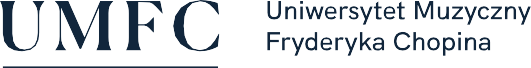 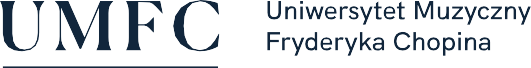 Sposoby realizacji i weryfikacji efektów uczenia się zostały dostosowane do sytuacji epidemicznej wewnętrznymi aktami prawnymi Uczelni.Nazwa przedmiotu:  Kameralistyka - organyNazwa przedmiotu:  Kameralistyka - organyNazwa przedmiotu:  Kameralistyka - organyNazwa przedmiotu:  Kameralistyka - organyNazwa przedmiotu:  Kameralistyka - organyNazwa przedmiotu:  Kameralistyka - organyNazwa przedmiotu:  Kameralistyka - organyNazwa przedmiotu:  Kameralistyka - organyNazwa przedmiotu:  Kameralistyka - organyNazwa przedmiotu:  Kameralistyka - organyNazwa przedmiotu:  Kameralistyka - organyNazwa przedmiotu:  Kameralistyka - organyNazwa przedmiotu:  Kameralistyka - organyNazwa przedmiotu:  Kameralistyka - organyNazwa przedmiotu:  Kameralistyka - organyNazwa przedmiotu:  Kameralistyka - organyNazwa przedmiotu:  Kameralistyka - organyNazwa przedmiotu:  Kameralistyka - organyNazwa przedmiotu:  Kameralistyka - organyNazwa przedmiotu:  Kameralistyka - organyNazwa przedmiotu:  Kameralistyka - organyNazwa przedmiotu:  Kameralistyka - organyNazwa przedmiotu:  Kameralistyka - organyNazwa przedmiotu:  Kameralistyka - organyJednostka prowadząca przedmiot:Wydział  Instrumentalno-Pedagogiczny, Edukacji Muzycznej i WokalistykiFilia w BiałymstokuJednostka prowadząca przedmiot:Wydział  Instrumentalno-Pedagogiczny, Edukacji Muzycznej i WokalistykiFilia w BiałymstokuJednostka prowadząca przedmiot:Wydział  Instrumentalno-Pedagogiczny, Edukacji Muzycznej i WokalistykiFilia w BiałymstokuJednostka prowadząca przedmiot:Wydział  Instrumentalno-Pedagogiczny, Edukacji Muzycznej i WokalistykiFilia w BiałymstokuJednostka prowadząca przedmiot:Wydział  Instrumentalno-Pedagogiczny, Edukacji Muzycznej i WokalistykiFilia w BiałymstokuJednostka prowadząca przedmiot:Wydział  Instrumentalno-Pedagogiczny, Edukacji Muzycznej i WokalistykiFilia w BiałymstokuJednostka prowadząca przedmiot:Wydział  Instrumentalno-Pedagogiczny, Edukacji Muzycznej i WokalistykiFilia w BiałymstokuJednostka prowadząca przedmiot:Wydział  Instrumentalno-Pedagogiczny, Edukacji Muzycznej i WokalistykiFilia w BiałymstokuJednostka prowadząca przedmiot:Wydział  Instrumentalno-Pedagogiczny, Edukacji Muzycznej i WokalistykiFilia w BiałymstokuJednostka prowadząca przedmiot:Wydział  Instrumentalno-Pedagogiczny, Edukacji Muzycznej i WokalistykiFilia w BiałymstokuJednostka prowadząca przedmiot:Wydział  Instrumentalno-Pedagogiczny, Edukacji Muzycznej i WokalistykiFilia w BiałymstokuJednostka prowadząca przedmiot:Wydział  Instrumentalno-Pedagogiczny, Edukacji Muzycznej i WokalistykiFilia w BiałymstokuJednostka prowadząca przedmiot:Wydział  Instrumentalno-Pedagogiczny, Edukacji Muzycznej i WokalistykiFilia w BiałymstokuJednostka prowadząca przedmiot:Wydział  Instrumentalno-Pedagogiczny, Edukacji Muzycznej i WokalistykiFilia w BiałymstokuJednostka prowadząca przedmiot:Wydział  Instrumentalno-Pedagogiczny, Edukacji Muzycznej i WokalistykiFilia w BiałymstokuJednostka prowadząca przedmiot:Wydział  Instrumentalno-Pedagogiczny, Edukacji Muzycznej i WokalistykiFilia w BiałymstokuJednostka prowadząca przedmiot:Wydział  Instrumentalno-Pedagogiczny, Edukacji Muzycznej i WokalistykiFilia w BiałymstokuJednostka prowadząca przedmiot:Wydział  Instrumentalno-Pedagogiczny, Edukacji Muzycznej i WokalistykiFilia w BiałymstokuJednostka prowadząca przedmiot:Wydział  Instrumentalno-Pedagogiczny, Edukacji Muzycznej i WokalistykiFilia w BiałymstokuJednostka prowadząca przedmiot:Wydział  Instrumentalno-Pedagogiczny, Edukacji Muzycznej i WokalistykiFilia w BiałymstokuRok akademicki:2020/2021Rok akademicki:2020/2021Rok akademicki:2020/2021Rok akademicki:2020/2021Kierunek:InstrumentalistykaKierunek:InstrumentalistykaKierunek:InstrumentalistykaKierunek:InstrumentalistykaKierunek:InstrumentalistykaKierunek:InstrumentalistykaKierunek:InstrumentalistykaKierunek:InstrumentalistykaKierunek:InstrumentalistykaKierunek:InstrumentalistykaKierunek:InstrumentalistykaKierunek:InstrumentalistykaSpecjalność:Pedagogika instrumentalnaSpecjalność:Pedagogika instrumentalnaSpecjalność:Pedagogika instrumentalnaSpecjalność:Pedagogika instrumentalnaSpecjalność:Pedagogika instrumentalnaSpecjalność:Pedagogika instrumentalnaSpecjalność:Pedagogika instrumentalnaSpecjalność:Pedagogika instrumentalnaSpecjalność:Pedagogika instrumentalnaSpecjalność:Pedagogika instrumentalnaSpecjalność:Pedagogika instrumentalnaSpecjalność:Pedagogika instrumentalnaForma studiów:Stacjonarne II stopniaForma studiów:Stacjonarne II stopniaForma studiów:Stacjonarne II stopniaForma studiów:Stacjonarne II stopniaForma studiów:Stacjonarne II stopniaForma studiów:Stacjonarne II stopniaForma studiów:Stacjonarne II stopniaForma studiów:Stacjonarne II stopniaForma studiów:Stacjonarne II stopniaProfil kształcenia:ogólnoakademicki  (A)Profil kształcenia:ogólnoakademicki  (A)Profil kształcenia:ogólnoakademicki  (A)Profil kształcenia:ogólnoakademicki  (A)Profil kształcenia:ogólnoakademicki  (A)Profil kształcenia:ogólnoakademicki  (A)Profil kształcenia:ogólnoakademicki  (A)Profil kształcenia:ogólnoakademicki  (A)Status przedmiotu:obowiązkowyStatus przedmiotu:obowiązkowyStatus przedmiotu:obowiązkowyStatus przedmiotu:obowiązkowyStatus przedmiotu:obowiązkowyStatus przedmiotu:obowiązkowyStatus przedmiotu:obowiązkowyForma zajęć:WykładForma zajęć:WykładForma zajęć:WykładForma zajęć:WykładForma zajęć:WykładForma zajęć:WykładForma zajęć:WykładJęzyk przedmiotu:polskiJęzyk przedmiotu:polskiJęzyk przedmiotu:polskiJęzyk przedmiotu:polskiJęzyk przedmiotu:polskiJęzyk przedmiotu:polskiJęzyk przedmiotu:polskiRok/semestr:R I, s. I-IIRok/semestr:R I, s. I-IIRok/semestr:R I, s. I-IIRok/semestr:R I, s. I-IIRok/semestr:R I, s. I-IIRok/semestr:R I, s. I-IIWymiar godzin:60Wymiar godzin:60Wymiar godzin:60Wymiar godzin:60Koordynator przedmiotuKoordynator przedmiotuKoordynator przedmiotuKoordynator przedmiotuKoordynator przedmiotuKierownik Katedry Pedagogiki InstrumentalnejKierownik Katedry Pedagogiki InstrumentalnejKierownik Katedry Pedagogiki InstrumentalnejKierownik Katedry Pedagogiki InstrumentalnejKierownik Katedry Pedagogiki InstrumentalnejKierownik Katedry Pedagogiki InstrumentalnejKierownik Katedry Pedagogiki InstrumentalnejKierownik Katedry Pedagogiki InstrumentalnejKierownik Katedry Pedagogiki InstrumentalnejKierownik Katedry Pedagogiki InstrumentalnejKierownik Katedry Pedagogiki InstrumentalnejKierownik Katedry Pedagogiki InstrumentalnejKierownik Katedry Pedagogiki InstrumentalnejKierownik Katedry Pedagogiki InstrumentalnejKierownik Katedry Pedagogiki InstrumentalnejKierownik Katedry Pedagogiki InstrumentalnejKierownik Katedry Pedagogiki InstrumentalnejKierownik Katedry Pedagogiki InstrumentalnejKierownik Katedry Pedagogiki InstrumentalnejProwadzący zajęciaProwadzący zajęciaProwadzący zajęciaProwadzący zajęciaProwadzący zajęciamgr Michał Kopyciński mgr Michał Kopyciński mgr Michał Kopyciński mgr Michał Kopyciński mgr Michał Kopyciński mgr Michał Kopyciński mgr Michał Kopyciński mgr Michał Kopyciński mgr Michał Kopyciński mgr Michał Kopyciński mgr Michał Kopyciński mgr Michał Kopyciński mgr Michał Kopyciński mgr Michał Kopyciński mgr Michał Kopyciński mgr Michał Kopyciński mgr Michał Kopyciński mgr Michał Kopyciński mgr Michał Kopyciński Cele przedmiotuCele przedmiotuCele przedmiotuCele przedmiotuCele przedmiotuOpanowanie podstawowego zakresu zagadnień wykonawczych dotyczących partii organów w zespole kameralnym tj.: przyjmowanie wspólnego tempa, zastosowanie właściwej registracji w celu uzyskania właściwych proporcji brzmieniowych, wspólne kształtowanie frazy i formy utworu. Opanowanie podstawowego zakresu zagadnień wykonawczych dotyczących partii organów w zespole kameralnym tj.: przyjmowanie wspólnego tempa, zastosowanie właściwej registracji w celu uzyskania właściwych proporcji brzmieniowych, wspólne kształtowanie frazy i formy utworu. Opanowanie podstawowego zakresu zagadnień wykonawczych dotyczących partii organów w zespole kameralnym tj.: przyjmowanie wspólnego tempa, zastosowanie właściwej registracji w celu uzyskania właściwych proporcji brzmieniowych, wspólne kształtowanie frazy i formy utworu. Opanowanie podstawowego zakresu zagadnień wykonawczych dotyczących partii organów w zespole kameralnym tj.: przyjmowanie wspólnego tempa, zastosowanie właściwej registracji w celu uzyskania właściwych proporcji brzmieniowych, wspólne kształtowanie frazy i formy utworu. Opanowanie podstawowego zakresu zagadnień wykonawczych dotyczących partii organów w zespole kameralnym tj.: przyjmowanie wspólnego tempa, zastosowanie właściwej registracji w celu uzyskania właściwych proporcji brzmieniowych, wspólne kształtowanie frazy i formy utworu. Opanowanie podstawowego zakresu zagadnień wykonawczych dotyczących partii organów w zespole kameralnym tj.: przyjmowanie wspólnego tempa, zastosowanie właściwej registracji w celu uzyskania właściwych proporcji brzmieniowych, wspólne kształtowanie frazy i formy utworu. Opanowanie podstawowego zakresu zagadnień wykonawczych dotyczących partii organów w zespole kameralnym tj.: przyjmowanie wspólnego tempa, zastosowanie właściwej registracji w celu uzyskania właściwych proporcji brzmieniowych, wspólne kształtowanie frazy i formy utworu. Opanowanie podstawowego zakresu zagadnień wykonawczych dotyczących partii organów w zespole kameralnym tj.: przyjmowanie wspólnego tempa, zastosowanie właściwej registracji w celu uzyskania właściwych proporcji brzmieniowych, wspólne kształtowanie frazy i formy utworu. Opanowanie podstawowego zakresu zagadnień wykonawczych dotyczących partii organów w zespole kameralnym tj.: przyjmowanie wspólnego tempa, zastosowanie właściwej registracji w celu uzyskania właściwych proporcji brzmieniowych, wspólne kształtowanie frazy i formy utworu. Opanowanie podstawowego zakresu zagadnień wykonawczych dotyczących partii organów w zespole kameralnym tj.: przyjmowanie wspólnego tempa, zastosowanie właściwej registracji w celu uzyskania właściwych proporcji brzmieniowych, wspólne kształtowanie frazy i formy utworu. Opanowanie podstawowego zakresu zagadnień wykonawczych dotyczących partii organów w zespole kameralnym tj.: przyjmowanie wspólnego tempa, zastosowanie właściwej registracji w celu uzyskania właściwych proporcji brzmieniowych, wspólne kształtowanie frazy i formy utworu. Opanowanie podstawowego zakresu zagadnień wykonawczych dotyczących partii organów w zespole kameralnym tj.: przyjmowanie wspólnego tempa, zastosowanie właściwej registracji w celu uzyskania właściwych proporcji brzmieniowych, wspólne kształtowanie frazy i formy utworu. Opanowanie podstawowego zakresu zagadnień wykonawczych dotyczących partii organów w zespole kameralnym tj.: przyjmowanie wspólnego tempa, zastosowanie właściwej registracji w celu uzyskania właściwych proporcji brzmieniowych, wspólne kształtowanie frazy i formy utworu. Opanowanie podstawowego zakresu zagadnień wykonawczych dotyczących partii organów w zespole kameralnym tj.: przyjmowanie wspólnego tempa, zastosowanie właściwej registracji w celu uzyskania właściwych proporcji brzmieniowych, wspólne kształtowanie frazy i formy utworu. Opanowanie podstawowego zakresu zagadnień wykonawczych dotyczących partii organów w zespole kameralnym tj.: przyjmowanie wspólnego tempa, zastosowanie właściwej registracji w celu uzyskania właściwych proporcji brzmieniowych, wspólne kształtowanie frazy i formy utworu. Opanowanie podstawowego zakresu zagadnień wykonawczych dotyczących partii organów w zespole kameralnym tj.: przyjmowanie wspólnego tempa, zastosowanie właściwej registracji w celu uzyskania właściwych proporcji brzmieniowych, wspólne kształtowanie frazy i formy utworu. Opanowanie podstawowego zakresu zagadnień wykonawczych dotyczących partii organów w zespole kameralnym tj.: przyjmowanie wspólnego tempa, zastosowanie właściwej registracji w celu uzyskania właściwych proporcji brzmieniowych, wspólne kształtowanie frazy i formy utworu. Opanowanie podstawowego zakresu zagadnień wykonawczych dotyczących partii organów w zespole kameralnym tj.: przyjmowanie wspólnego tempa, zastosowanie właściwej registracji w celu uzyskania właściwych proporcji brzmieniowych, wspólne kształtowanie frazy i formy utworu. Opanowanie podstawowego zakresu zagadnień wykonawczych dotyczących partii organów w zespole kameralnym tj.: przyjmowanie wspólnego tempa, zastosowanie właściwej registracji w celu uzyskania właściwych proporcji brzmieniowych, wspólne kształtowanie frazy i formy utworu. Wymagania wstępneWymagania wstępneWymagania wstępneWymagania wstępneWymagania wstępneŚwiadectwo maturalne. Pozytywnie zdany egzamin wstępny, składający się z prezentacji programu artystycznego na organach, czytania nut a vista, prezentacji samodzielnie przygotowanego utworu oraz sprawdzianu ustnego z kształcenia słuchu.Świadectwo maturalne. Pozytywnie zdany egzamin wstępny, składający się z prezentacji programu artystycznego na organach, czytania nut a vista, prezentacji samodzielnie przygotowanego utworu oraz sprawdzianu ustnego z kształcenia słuchu.Świadectwo maturalne. Pozytywnie zdany egzamin wstępny, składający się z prezentacji programu artystycznego na organach, czytania nut a vista, prezentacji samodzielnie przygotowanego utworu oraz sprawdzianu ustnego z kształcenia słuchu.Świadectwo maturalne. Pozytywnie zdany egzamin wstępny, składający się z prezentacji programu artystycznego na organach, czytania nut a vista, prezentacji samodzielnie przygotowanego utworu oraz sprawdzianu ustnego z kształcenia słuchu.Świadectwo maturalne. Pozytywnie zdany egzamin wstępny, składający się z prezentacji programu artystycznego na organach, czytania nut a vista, prezentacji samodzielnie przygotowanego utworu oraz sprawdzianu ustnego z kształcenia słuchu.Świadectwo maturalne. Pozytywnie zdany egzamin wstępny, składający się z prezentacji programu artystycznego na organach, czytania nut a vista, prezentacji samodzielnie przygotowanego utworu oraz sprawdzianu ustnego z kształcenia słuchu.Świadectwo maturalne. Pozytywnie zdany egzamin wstępny, składający się z prezentacji programu artystycznego na organach, czytania nut a vista, prezentacji samodzielnie przygotowanego utworu oraz sprawdzianu ustnego z kształcenia słuchu.Świadectwo maturalne. Pozytywnie zdany egzamin wstępny, składający się z prezentacji programu artystycznego na organach, czytania nut a vista, prezentacji samodzielnie przygotowanego utworu oraz sprawdzianu ustnego z kształcenia słuchu.Świadectwo maturalne. Pozytywnie zdany egzamin wstępny, składający się z prezentacji programu artystycznego na organach, czytania nut a vista, prezentacji samodzielnie przygotowanego utworu oraz sprawdzianu ustnego z kształcenia słuchu.Świadectwo maturalne. Pozytywnie zdany egzamin wstępny, składający się z prezentacji programu artystycznego na organach, czytania nut a vista, prezentacji samodzielnie przygotowanego utworu oraz sprawdzianu ustnego z kształcenia słuchu.Świadectwo maturalne. Pozytywnie zdany egzamin wstępny, składający się z prezentacji programu artystycznego na organach, czytania nut a vista, prezentacji samodzielnie przygotowanego utworu oraz sprawdzianu ustnego z kształcenia słuchu.Świadectwo maturalne. Pozytywnie zdany egzamin wstępny, składający się z prezentacji programu artystycznego na organach, czytania nut a vista, prezentacji samodzielnie przygotowanego utworu oraz sprawdzianu ustnego z kształcenia słuchu.Świadectwo maturalne. Pozytywnie zdany egzamin wstępny, składający się z prezentacji programu artystycznego na organach, czytania nut a vista, prezentacji samodzielnie przygotowanego utworu oraz sprawdzianu ustnego z kształcenia słuchu.Świadectwo maturalne. Pozytywnie zdany egzamin wstępny, składający się z prezentacji programu artystycznego na organach, czytania nut a vista, prezentacji samodzielnie przygotowanego utworu oraz sprawdzianu ustnego z kształcenia słuchu.Świadectwo maturalne. Pozytywnie zdany egzamin wstępny, składający się z prezentacji programu artystycznego na organach, czytania nut a vista, prezentacji samodzielnie przygotowanego utworu oraz sprawdzianu ustnego z kształcenia słuchu.Świadectwo maturalne. Pozytywnie zdany egzamin wstępny, składający się z prezentacji programu artystycznego na organach, czytania nut a vista, prezentacji samodzielnie przygotowanego utworu oraz sprawdzianu ustnego z kształcenia słuchu.Świadectwo maturalne. Pozytywnie zdany egzamin wstępny, składający się z prezentacji programu artystycznego na organach, czytania nut a vista, prezentacji samodzielnie przygotowanego utworu oraz sprawdzianu ustnego z kształcenia słuchu.Świadectwo maturalne. Pozytywnie zdany egzamin wstępny, składający się z prezentacji programu artystycznego na organach, czytania nut a vista, prezentacji samodzielnie przygotowanego utworu oraz sprawdzianu ustnego z kształcenia słuchu.Świadectwo maturalne. Pozytywnie zdany egzamin wstępny, składający się z prezentacji programu artystycznego na organach, czytania nut a vista, prezentacji samodzielnie przygotowanego utworu oraz sprawdzianu ustnego z kształcenia słuchu.Kategorie efektówKategorie efektówNumer efektuNumer efektuNumer efektuEFEKTY UCZENIA SIĘ DLA PRZEDMIOTUEFEKTY UCZENIA SIĘ DLA PRZEDMIOTUEFEKTY UCZENIA SIĘ DLA PRZEDMIOTUEFEKTY UCZENIA SIĘ DLA PRZEDMIOTUEFEKTY UCZENIA SIĘ DLA PRZEDMIOTUEFEKTY UCZENIA SIĘ DLA PRZEDMIOTUEFEKTY UCZENIA SIĘ DLA PRZEDMIOTUEFEKTY UCZENIA SIĘ DLA PRZEDMIOTUEFEKTY UCZENIA SIĘ DLA PRZEDMIOTUEFEKTY UCZENIA SIĘ DLA PRZEDMIOTUEFEKTY UCZENIA SIĘ DLA PRZEDMIOTUEFEKTY UCZENIA SIĘ DLA PRZEDMIOTUEFEKTY UCZENIA SIĘ DLA PRZEDMIOTUEFEKTY UCZENIA SIĘ DLA PRZEDMIOTUEFEKTY UCZENIA SIĘ DLA PRZEDMIOTUEFEKTY UCZENIA SIĘ DLA PRZEDMIOTUEFEKTY UCZENIA SIĘ DLA PRZEDMIOTUNumer efektu kier./spec. Numer efektu kier./spec. WiedzaWiedza111posiada szczegółową znajomość literatury muzycznej, elementów działa muzycznego, wzorców budowy formalnej utworów oraz zna reper kameralny z udziałem fortepianuposiada szczegółową znajomość literatury muzycznej, elementów działa muzycznego, wzorców budowy formalnej utworów oraz zna reper kameralny z udziałem fortepianuposiada szczegółową znajomość literatury muzycznej, elementów działa muzycznego, wzorców budowy formalnej utworów oraz zna reper kameralny z udziałem fortepianuposiada szczegółową znajomość literatury muzycznej, elementów działa muzycznego, wzorców budowy formalnej utworów oraz zna reper kameralny z udziałem fortepianuposiada szczegółową znajomość literatury muzycznej, elementów działa muzycznego, wzorców budowy formalnej utworów oraz zna reper kameralny z udziałem fortepianuposiada szczegółową znajomość literatury muzycznej, elementów działa muzycznego, wzorców budowy formalnej utworów oraz zna reper kameralny z udziałem fortepianuposiada szczegółową znajomość literatury muzycznej, elementów działa muzycznego, wzorców budowy formalnej utworów oraz zna reper kameralny z udziałem fortepianuposiada szczegółową znajomość literatury muzycznej, elementów działa muzycznego, wzorców budowy formalnej utworów oraz zna reper kameralny z udziałem fortepianuposiada szczegółową znajomość literatury muzycznej, elementów działa muzycznego, wzorców budowy formalnej utworów oraz zna reper kameralny z udziałem fortepianuposiada szczegółową znajomość literatury muzycznej, elementów działa muzycznego, wzorców budowy formalnej utworów oraz zna reper kameralny z udziałem fortepianuposiada szczegółową znajomość literatury muzycznej, elementów działa muzycznego, wzorców budowy formalnej utworów oraz zna reper kameralny z udziałem fortepianuposiada szczegółową znajomość literatury muzycznej, elementów działa muzycznego, wzorców budowy formalnej utworów oraz zna reper kameralny z udziałem fortepianuposiada szczegółową znajomość literatury muzycznej, elementów działa muzycznego, wzorców budowy formalnej utworów oraz zna reper kameralny z udziałem fortepianuposiada szczegółową znajomość literatury muzycznej, elementów działa muzycznego, wzorców budowy formalnej utworów oraz zna reper kameralny z udziałem fortepianuposiada szczegółową znajomość literatury muzycznej, elementów działa muzycznego, wzorców budowy formalnej utworów oraz zna reper kameralny z udziałem fortepianuposiada szczegółową znajomość literatury muzycznej, elementów działa muzycznego, wzorców budowy formalnej utworów oraz zna reper kameralny z udziałem fortepianuposiada szczegółową znajomość literatury muzycznej, elementów działa muzycznego, wzorców budowy formalnej utworów oraz zna reper kameralny z udziałem fortepianuS1_W01S1_W01WiedzaWiedza222Zna i rozumie linie rozwojowe w historii muzyki i związane z nimi tradycje wykonawcze.Zna i rozumie linie rozwojowe w historii muzyki i związane z nimi tradycje wykonawcze.Zna i rozumie linie rozwojowe w historii muzyki i związane z nimi tradycje wykonawcze.Zna i rozumie linie rozwojowe w historii muzyki i związane z nimi tradycje wykonawcze.Zna i rozumie linie rozwojowe w historii muzyki i związane z nimi tradycje wykonawcze.Zna i rozumie linie rozwojowe w historii muzyki i związane z nimi tradycje wykonawcze.Zna i rozumie linie rozwojowe w historii muzyki i związane z nimi tradycje wykonawcze.Zna i rozumie linie rozwojowe w historii muzyki i związane z nimi tradycje wykonawcze.Zna i rozumie linie rozwojowe w historii muzyki i związane z nimi tradycje wykonawcze.Zna i rozumie linie rozwojowe w historii muzyki i związane z nimi tradycje wykonawcze.Zna i rozumie linie rozwojowe w historii muzyki i związane z nimi tradycje wykonawcze.Zna i rozumie linie rozwojowe w historii muzyki i związane z nimi tradycje wykonawcze.Zna i rozumie linie rozwojowe w historii muzyki i związane z nimi tradycje wykonawcze.Zna i rozumie linie rozwojowe w historii muzyki i związane z nimi tradycje wykonawcze.Zna i rozumie linie rozwojowe w historii muzyki i związane z nimi tradycje wykonawcze.Zna i rozumie linie rozwojowe w historii muzyki i związane z nimi tradycje wykonawcze.Zna i rozumie linie rozwojowe w historii muzyki i związane z nimi tradycje wykonawcze.S1_W02S1_W02UmiejętnościUmiejętności333Posiada umiejętność funkcjonowania w różnych formacjach zespołowych i współdziałania z innymi artystami w różnego typu zespołachPosiada umiejętność funkcjonowania w różnych formacjach zespołowych i współdziałania z innymi artystami w różnego typu zespołachPosiada umiejętność funkcjonowania w różnych formacjach zespołowych i współdziałania z innymi artystami w różnego typu zespołachPosiada umiejętność funkcjonowania w różnych formacjach zespołowych i współdziałania z innymi artystami w różnego typu zespołachPosiada umiejętność funkcjonowania w różnych formacjach zespołowych i współdziałania z innymi artystami w różnego typu zespołachPosiada umiejętność funkcjonowania w różnych formacjach zespołowych i współdziałania z innymi artystami w różnego typu zespołachPosiada umiejętność funkcjonowania w różnych formacjach zespołowych i współdziałania z innymi artystami w różnego typu zespołachPosiada umiejętność funkcjonowania w różnych formacjach zespołowych i współdziałania z innymi artystami w różnego typu zespołachPosiada umiejętność funkcjonowania w różnych formacjach zespołowych i współdziałania z innymi artystami w różnego typu zespołachPosiada umiejętność funkcjonowania w różnych formacjach zespołowych i współdziałania z innymi artystami w różnego typu zespołachPosiada umiejętność funkcjonowania w różnych formacjach zespołowych i współdziałania z innymi artystami w różnego typu zespołachPosiada umiejętność funkcjonowania w różnych formacjach zespołowych i współdziałania z innymi artystami w różnego typu zespołachPosiada umiejętność funkcjonowania w różnych formacjach zespołowych i współdziałania z innymi artystami w różnego typu zespołachPosiada umiejętność funkcjonowania w różnych formacjach zespołowych i współdziałania z innymi artystami w różnego typu zespołachPosiada umiejętność funkcjonowania w różnych formacjach zespołowych i współdziałania z innymi artystami w różnego typu zespołachPosiada umiejętność funkcjonowania w różnych formacjach zespołowych i współdziałania z innymi artystami w różnego typu zespołachPosiada umiejętność funkcjonowania w różnych formacjach zespołowych i współdziałania z innymi artystami w różnego typu zespołachS1_U04S1_U04UmiejętnościUmiejętności444Wykazuje wysoki stopień zaawansowania w aspekcie samodzielnego doskonalenia warsztatu technicznego, rozwija swoje umiejętności do tworzenia, realizowania i wdrażania własnych koncepcji artystycznychWykazuje wysoki stopień zaawansowania w aspekcie samodzielnego doskonalenia warsztatu technicznego, rozwija swoje umiejętności do tworzenia, realizowania i wdrażania własnych koncepcji artystycznychWykazuje wysoki stopień zaawansowania w aspekcie samodzielnego doskonalenia warsztatu technicznego, rozwija swoje umiejętności do tworzenia, realizowania i wdrażania własnych koncepcji artystycznychWykazuje wysoki stopień zaawansowania w aspekcie samodzielnego doskonalenia warsztatu technicznego, rozwija swoje umiejętności do tworzenia, realizowania i wdrażania własnych koncepcji artystycznychWykazuje wysoki stopień zaawansowania w aspekcie samodzielnego doskonalenia warsztatu technicznego, rozwija swoje umiejętności do tworzenia, realizowania i wdrażania własnych koncepcji artystycznychWykazuje wysoki stopień zaawansowania w aspekcie samodzielnego doskonalenia warsztatu technicznego, rozwija swoje umiejętności do tworzenia, realizowania i wdrażania własnych koncepcji artystycznychWykazuje wysoki stopień zaawansowania w aspekcie samodzielnego doskonalenia warsztatu technicznego, rozwija swoje umiejętności do tworzenia, realizowania i wdrażania własnych koncepcji artystycznychWykazuje wysoki stopień zaawansowania w aspekcie samodzielnego doskonalenia warsztatu technicznego, rozwija swoje umiejętności do tworzenia, realizowania i wdrażania własnych koncepcji artystycznychWykazuje wysoki stopień zaawansowania w aspekcie samodzielnego doskonalenia warsztatu technicznego, rozwija swoje umiejętności do tworzenia, realizowania i wdrażania własnych koncepcji artystycznychWykazuje wysoki stopień zaawansowania w aspekcie samodzielnego doskonalenia warsztatu technicznego, rozwija swoje umiejętności do tworzenia, realizowania i wdrażania własnych koncepcji artystycznychWykazuje wysoki stopień zaawansowania w aspekcie samodzielnego doskonalenia warsztatu technicznego, rozwija swoje umiejętności do tworzenia, realizowania i wdrażania własnych koncepcji artystycznychWykazuje wysoki stopień zaawansowania w aspekcie samodzielnego doskonalenia warsztatu technicznego, rozwija swoje umiejętności do tworzenia, realizowania i wdrażania własnych koncepcji artystycznychWykazuje wysoki stopień zaawansowania w aspekcie samodzielnego doskonalenia warsztatu technicznego, rozwija swoje umiejętności do tworzenia, realizowania i wdrażania własnych koncepcji artystycznychWykazuje wysoki stopień zaawansowania w aspekcie samodzielnego doskonalenia warsztatu technicznego, rozwija swoje umiejętności do tworzenia, realizowania i wdrażania własnych koncepcji artystycznychWykazuje wysoki stopień zaawansowania w aspekcie samodzielnego doskonalenia warsztatu technicznego, rozwija swoje umiejętności do tworzenia, realizowania i wdrażania własnych koncepcji artystycznychWykazuje wysoki stopień zaawansowania w aspekcie samodzielnego doskonalenia warsztatu technicznego, rozwija swoje umiejętności do tworzenia, realizowania i wdrażania własnych koncepcji artystycznychWykazuje wysoki stopień zaawansowania w aspekcie samodzielnego doskonalenia warsztatu technicznego, rozwija swoje umiejętności do tworzenia, realizowania i wdrażania własnych koncepcji artystycznychS1_U08S1_U08UmiejętnościUmiejętnościKompetencje społeczneKompetencje społeczne555Jest kompetentnym i samodzielnym artystą, zdolnym do świadomego integrowania zdobytej wiedzy w obrębie kierunku oraz w ramach innych działań kulturotwórczychJest kompetentnym i samodzielnym artystą, zdolnym do świadomego integrowania zdobytej wiedzy w obrębie kierunku oraz w ramach innych działań kulturotwórczychJest kompetentnym i samodzielnym artystą, zdolnym do świadomego integrowania zdobytej wiedzy w obrębie kierunku oraz w ramach innych działań kulturotwórczychJest kompetentnym i samodzielnym artystą, zdolnym do świadomego integrowania zdobytej wiedzy w obrębie kierunku oraz w ramach innych działań kulturotwórczychJest kompetentnym i samodzielnym artystą, zdolnym do świadomego integrowania zdobytej wiedzy w obrębie kierunku oraz w ramach innych działań kulturotwórczychJest kompetentnym i samodzielnym artystą, zdolnym do świadomego integrowania zdobytej wiedzy w obrębie kierunku oraz w ramach innych działań kulturotwórczychJest kompetentnym i samodzielnym artystą, zdolnym do świadomego integrowania zdobytej wiedzy w obrębie kierunku oraz w ramach innych działań kulturotwórczychJest kompetentnym i samodzielnym artystą, zdolnym do świadomego integrowania zdobytej wiedzy w obrębie kierunku oraz w ramach innych działań kulturotwórczychJest kompetentnym i samodzielnym artystą, zdolnym do świadomego integrowania zdobytej wiedzy w obrębie kierunku oraz w ramach innych działań kulturotwórczychJest kompetentnym i samodzielnym artystą, zdolnym do świadomego integrowania zdobytej wiedzy w obrębie kierunku oraz w ramach innych działań kulturotwórczychJest kompetentnym i samodzielnym artystą, zdolnym do świadomego integrowania zdobytej wiedzy w obrębie kierunku oraz w ramach innych działań kulturotwórczychJest kompetentnym i samodzielnym artystą, zdolnym do świadomego integrowania zdobytej wiedzy w obrębie kierunku oraz w ramach innych działań kulturotwórczychJest kompetentnym i samodzielnym artystą, zdolnym do świadomego integrowania zdobytej wiedzy w obrębie kierunku oraz w ramach innych działań kulturotwórczychJest kompetentnym i samodzielnym artystą, zdolnym do świadomego integrowania zdobytej wiedzy w obrębie kierunku oraz w ramach innych działań kulturotwórczychJest kompetentnym i samodzielnym artystą, zdolnym do świadomego integrowania zdobytej wiedzy w obrębie kierunku oraz w ramach innych działań kulturotwórczychJest kompetentnym i samodzielnym artystą, zdolnym do świadomego integrowania zdobytej wiedzy w obrębie kierunku oraz w ramach innych działań kulturotwórczychJest kompetentnym i samodzielnym artystą, zdolnym do świadomego integrowania zdobytej wiedzy w obrębie kierunku oraz w ramach innych działań kulturotwórczychS1_K01S1_K01TREŚCI PROGRAMOWE PRZEDMIOTUTREŚCI PROGRAMOWE PRZEDMIOTUTREŚCI PROGRAMOWE PRZEDMIOTUTREŚCI PROGRAMOWE PRZEDMIOTUTREŚCI PROGRAMOWE PRZEDMIOTUTREŚCI PROGRAMOWE PRZEDMIOTUTREŚCI PROGRAMOWE PRZEDMIOTUTREŚCI PROGRAMOWE PRZEDMIOTUTREŚCI PROGRAMOWE PRZEDMIOTUTREŚCI PROGRAMOWE PRZEDMIOTUTREŚCI PROGRAMOWE PRZEDMIOTUTREŚCI PROGRAMOWE PRZEDMIOTUTREŚCI PROGRAMOWE PRZEDMIOTUTREŚCI PROGRAMOWE PRZEDMIOTUTREŚCI PROGRAMOWE PRZEDMIOTUTREŚCI PROGRAMOWE PRZEDMIOTUTREŚCI PROGRAMOWE PRZEDMIOTUTREŚCI PROGRAMOWE PRZEDMIOTUTREŚCI PROGRAMOWE PRZEDMIOTUTREŚCI PROGRAMOWE PRZEDMIOTUTREŚCI PROGRAMOWE PRZEDMIOTUTREŚCI PROGRAMOWE PRZEDMIOTULiczba godzinLiczba godzinSemestr I – IIPogłębianie umiejętności gry w zespole kameralnym – współpracy w małej grupie muzyków bez dyrygenta.Doskonalenie umiejętności świadomego rozwiązywania problemów pianistycznych w kontekście współwykonawstwa kameralnego tj.: rozpoczynanie utworu, przyjmowanie wspólnego tempa, zachowanie właściwych proporcji brzmieniowych między  instrumentami realizującymi partie wiodące, bądź wtórujące w utworze, wspólne kształtowanie frazy i formy utworu, umiejętność wydobycia barwy dźwięku za pomocą zróżnicowanej artykulacji i dynamiki - także w kontekście przyszłej pracy pedagogicznej studenta.Doskonalenie pianistycznych technik wykonawczych w różnych stylach w odniesieniu do wykonawstwa muzyki kameralnej.Pogłębianie umiejętności samodzielnej i zespołowej pracy nad dziełem – opracowania tekstu muzycznego pod względem zagadnień              artystyczno – interpretacyjnych i wykonawczych tj.: realizacja ozdobników, dynamika, artykulacja, agogika, precyzja wykonawcza, pedalizacja) realizowanych świadomie, w sposób ustalony we wszystkich partiach instrumentalnych zespołu kameralnego.Przygotowanie do występów publicznych, zawierających program kameralny z udziałem fortepianu, poprzez realizację obowiązkowych praktyk estradowych – audycji i koncertów.Semestr I – IIPogłębianie umiejętności gry w zespole kameralnym – współpracy w małej grupie muzyków bez dyrygenta.Doskonalenie umiejętności świadomego rozwiązywania problemów pianistycznych w kontekście współwykonawstwa kameralnego tj.: rozpoczynanie utworu, przyjmowanie wspólnego tempa, zachowanie właściwych proporcji brzmieniowych między  instrumentami realizującymi partie wiodące, bądź wtórujące w utworze, wspólne kształtowanie frazy i formy utworu, umiejętność wydobycia barwy dźwięku za pomocą zróżnicowanej artykulacji i dynamiki - także w kontekście przyszłej pracy pedagogicznej studenta.Doskonalenie pianistycznych technik wykonawczych w różnych stylach w odniesieniu do wykonawstwa muzyki kameralnej.Pogłębianie umiejętności samodzielnej i zespołowej pracy nad dziełem – opracowania tekstu muzycznego pod względem zagadnień              artystyczno – interpretacyjnych i wykonawczych tj.: realizacja ozdobników, dynamika, artykulacja, agogika, precyzja wykonawcza, pedalizacja) realizowanych świadomie, w sposób ustalony we wszystkich partiach instrumentalnych zespołu kameralnego.Przygotowanie do występów publicznych, zawierających program kameralny z udziałem fortepianu, poprzez realizację obowiązkowych praktyk estradowych – audycji i koncertów.Semestr I – IIPogłębianie umiejętności gry w zespole kameralnym – współpracy w małej grupie muzyków bez dyrygenta.Doskonalenie umiejętności świadomego rozwiązywania problemów pianistycznych w kontekście współwykonawstwa kameralnego tj.: rozpoczynanie utworu, przyjmowanie wspólnego tempa, zachowanie właściwych proporcji brzmieniowych między  instrumentami realizującymi partie wiodące, bądź wtórujące w utworze, wspólne kształtowanie frazy i formy utworu, umiejętność wydobycia barwy dźwięku za pomocą zróżnicowanej artykulacji i dynamiki - także w kontekście przyszłej pracy pedagogicznej studenta.Doskonalenie pianistycznych technik wykonawczych w różnych stylach w odniesieniu do wykonawstwa muzyki kameralnej.Pogłębianie umiejętności samodzielnej i zespołowej pracy nad dziełem – opracowania tekstu muzycznego pod względem zagadnień              artystyczno – interpretacyjnych i wykonawczych tj.: realizacja ozdobników, dynamika, artykulacja, agogika, precyzja wykonawcza, pedalizacja) realizowanych świadomie, w sposób ustalony we wszystkich partiach instrumentalnych zespołu kameralnego.Przygotowanie do występów publicznych, zawierających program kameralny z udziałem fortepianu, poprzez realizację obowiązkowych praktyk estradowych – audycji i koncertów.Semestr I – IIPogłębianie umiejętności gry w zespole kameralnym – współpracy w małej grupie muzyków bez dyrygenta.Doskonalenie umiejętności świadomego rozwiązywania problemów pianistycznych w kontekście współwykonawstwa kameralnego tj.: rozpoczynanie utworu, przyjmowanie wspólnego tempa, zachowanie właściwych proporcji brzmieniowych między  instrumentami realizującymi partie wiodące, bądź wtórujące w utworze, wspólne kształtowanie frazy i formy utworu, umiejętność wydobycia barwy dźwięku za pomocą zróżnicowanej artykulacji i dynamiki - także w kontekście przyszłej pracy pedagogicznej studenta.Doskonalenie pianistycznych technik wykonawczych w różnych stylach w odniesieniu do wykonawstwa muzyki kameralnej.Pogłębianie umiejętności samodzielnej i zespołowej pracy nad dziełem – opracowania tekstu muzycznego pod względem zagadnień              artystyczno – interpretacyjnych i wykonawczych tj.: realizacja ozdobników, dynamika, artykulacja, agogika, precyzja wykonawcza, pedalizacja) realizowanych świadomie, w sposób ustalony we wszystkich partiach instrumentalnych zespołu kameralnego.Przygotowanie do występów publicznych, zawierających program kameralny z udziałem fortepianu, poprzez realizację obowiązkowych praktyk estradowych – audycji i koncertów.Semestr I – IIPogłębianie umiejętności gry w zespole kameralnym – współpracy w małej grupie muzyków bez dyrygenta.Doskonalenie umiejętności świadomego rozwiązywania problemów pianistycznych w kontekście współwykonawstwa kameralnego tj.: rozpoczynanie utworu, przyjmowanie wspólnego tempa, zachowanie właściwych proporcji brzmieniowych między  instrumentami realizującymi partie wiodące, bądź wtórujące w utworze, wspólne kształtowanie frazy i formy utworu, umiejętność wydobycia barwy dźwięku za pomocą zróżnicowanej artykulacji i dynamiki - także w kontekście przyszłej pracy pedagogicznej studenta.Doskonalenie pianistycznych technik wykonawczych w różnych stylach w odniesieniu do wykonawstwa muzyki kameralnej.Pogłębianie umiejętności samodzielnej i zespołowej pracy nad dziełem – opracowania tekstu muzycznego pod względem zagadnień              artystyczno – interpretacyjnych i wykonawczych tj.: realizacja ozdobników, dynamika, artykulacja, agogika, precyzja wykonawcza, pedalizacja) realizowanych świadomie, w sposób ustalony we wszystkich partiach instrumentalnych zespołu kameralnego.Przygotowanie do występów publicznych, zawierających program kameralny z udziałem fortepianu, poprzez realizację obowiązkowych praktyk estradowych – audycji i koncertów.Semestr I – IIPogłębianie umiejętności gry w zespole kameralnym – współpracy w małej grupie muzyków bez dyrygenta.Doskonalenie umiejętności świadomego rozwiązywania problemów pianistycznych w kontekście współwykonawstwa kameralnego tj.: rozpoczynanie utworu, przyjmowanie wspólnego tempa, zachowanie właściwych proporcji brzmieniowych między  instrumentami realizującymi partie wiodące, bądź wtórujące w utworze, wspólne kształtowanie frazy i formy utworu, umiejętność wydobycia barwy dźwięku za pomocą zróżnicowanej artykulacji i dynamiki - także w kontekście przyszłej pracy pedagogicznej studenta.Doskonalenie pianistycznych technik wykonawczych w różnych stylach w odniesieniu do wykonawstwa muzyki kameralnej.Pogłębianie umiejętności samodzielnej i zespołowej pracy nad dziełem – opracowania tekstu muzycznego pod względem zagadnień              artystyczno – interpretacyjnych i wykonawczych tj.: realizacja ozdobników, dynamika, artykulacja, agogika, precyzja wykonawcza, pedalizacja) realizowanych świadomie, w sposób ustalony we wszystkich partiach instrumentalnych zespołu kameralnego.Przygotowanie do występów publicznych, zawierających program kameralny z udziałem fortepianu, poprzez realizację obowiązkowych praktyk estradowych – audycji i koncertów.Semestr I – IIPogłębianie umiejętności gry w zespole kameralnym – współpracy w małej grupie muzyków bez dyrygenta.Doskonalenie umiejętności świadomego rozwiązywania problemów pianistycznych w kontekście współwykonawstwa kameralnego tj.: rozpoczynanie utworu, przyjmowanie wspólnego tempa, zachowanie właściwych proporcji brzmieniowych między  instrumentami realizującymi partie wiodące, bądź wtórujące w utworze, wspólne kształtowanie frazy i formy utworu, umiejętność wydobycia barwy dźwięku za pomocą zróżnicowanej artykulacji i dynamiki - także w kontekście przyszłej pracy pedagogicznej studenta.Doskonalenie pianistycznych technik wykonawczych w różnych stylach w odniesieniu do wykonawstwa muzyki kameralnej.Pogłębianie umiejętności samodzielnej i zespołowej pracy nad dziełem – opracowania tekstu muzycznego pod względem zagadnień              artystyczno – interpretacyjnych i wykonawczych tj.: realizacja ozdobników, dynamika, artykulacja, agogika, precyzja wykonawcza, pedalizacja) realizowanych świadomie, w sposób ustalony we wszystkich partiach instrumentalnych zespołu kameralnego.Przygotowanie do występów publicznych, zawierających program kameralny z udziałem fortepianu, poprzez realizację obowiązkowych praktyk estradowych – audycji i koncertów.Semestr I – IIPogłębianie umiejętności gry w zespole kameralnym – współpracy w małej grupie muzyków bez dyrygenta.Doskonalenie umiejętności świadomego rozwiązywania problemów pianistycznych w kontekście współwykonawstwa kameralnego tj.: rozpoczynanie utworu, przyjmowanie wspólnego tempa, zachowanie właściwych proporcji brzmieniowych między  instrumentami realizującymi partie wiodące, bądź wtórujące w utworze, wspólne kształtowanie frazy i formy utworu, umiejętność wydobycia barwy dźwięku za pomocą zróżnicowanej artykulacji i dynamiki - także w kontekście przyszłej pracy pedagogicznej studenta.Doskonalenie pianistycznych technik wykonawczych w różnych stylach w odniesieniu do wykonawstwa muzyki kameralnej.Pogłębianie umiejętności samodzielnej i zespołowej pracy nad dziełem – opracowania tekstu muzycznego pod względem zagadnień              artystyczno – interpretacyjnych i wykonawczych tj.: realizacja ozdobników, dynamika, artykulacja, agogika, precyzja wykonawcza, pedalizacja) realizowanych świadomie, w sposób ustalony we wszystkich partiach instrumentalnych zespołu kameralnego.Przygotowanie do występów publicznych, zawierających program kameralny z udziałem fortepianu, poprzez realizację obowiązkowych praktyk estradowych – audycji i koncertów.Semestr I – IIPogłębianie umiejętności gry w zespole kameralnym – współpracy w małej grupie muzyków bez dyrygenta.Doskonalenie umiejętności świadomego rozwiązywania problemów pianistycznych w kontekście współwykonawstwa kameralnego tj.: rozpoczynanie utworu, przyjmowanie wspólnego tempa, zachowanie właściwych proporcji brzmieniowych między  instrumentami realizującymi partie wiodące, bądź wtórujące w utworze, wspólne kształtowanie frazy i formy utworu, umiejętność wydobycia barwy dźwięku za pomocą zróżnicowanej artykulacji i dynamiki - także w kontekście przyszłej pracy pedagogicznej studenta.Doskonalenie pianistycznych technik wykonawczych w różnych stylach w odniesieniu do wykonawstwa muzyki kameralnej.Pogłębianie umiejętności samodzielnej i zespołowej pracy nad dziełem – opracowania tekstu muzycznego pod względem zagadnień              artystyczno – interpretacyjnych i wykonawczych tj.: realizacja ozdobników, dynamika, artykulacja, agogika, precyzja wykonawcza, pedalizacja) realizowanych świadomie, w sposób ustalony we wszystkich partiach instrumentalnych zespołu kameralnego.Przygotowanie do występów publicznych, zawierających program kameralny z udziałem fortepianu, poprzez realizację obowiązkowych praktyk estradowych – audycji i koncertów.Semestr I – IIPogłębianie umiejętności gry w zespole kameralnym – współpracy w małej grupie muzyków bez dyrygenta.Doskonalenie umiejętności świadomego rozwiązywania problemów pianistycznych w kontekście współwykonawstwa kameralnego tj.: rozpoczynanie utworu, przyjmowanie wspólnego tempa, zachowanie właściwych proporcji brzmieniowych między  instrumentami realizującymi partie wiodące, bądź wtórujące w utworze, wspólne kształtowanie frazy i formy utworu, umiejętność wydobycia barwy dźwięku za pomocą zróżnicowanej artykulacji i dynamiki - także w kontekście przyszłej pracy pedagogicznej studenta.Doskonalenie pianistycznych technik wykonawczych w różnych stylach w odniesieniu do wykonawstwa muzyki kameralnej.Pogłębianie umiejętności samodzielnej i zespołowej pracy nad dziełem – opracowania tekstu muzycznego pod względem zagadnień              artystyczno – interpretacyjnych i wykonawczych tj.: realizacja ozdobników, dynamika, artykulacja, agogika, precyzja wykonawcza, pedalizacja) realizowanych świadomie, w sposób ustalony we wszystkich partiach instrumentalnych zespołu kameralnego.Przygotowanie do występów publicznych, zawierających program kameralny z udziałem fortepianu, poprzez realizację obowiązkowych praktyk estradowych – audycji i koncertów.Semestr I – IIPogłębianie umiejętności gry w zespole kameralnym – współpracy w małej grupie muzyków bez dyrygenta.Doskonalenie umiejętności świadomego rozwiązywania problemów pianistycznych w kontekście współwykonawstwa kameralnego tj.: rozpoczynanie utworu, przyjmowanie wspólnego tempa, zachowanie właściwych proporcji brzmieniowych między  instrumentami realizującymi partie wiodące, bądź wtórujące w utworze, wspólne kształtowanie frazy i formy utworu, umiejętność wydobycia barwy dźwięku za pomocą zróżnicowanej artykulacji i dynamiki - także w kontekście przyszłej pracy pedagogicznej studenta.Doskonalenie pianistycznych technik wykonawczych w różnych stylach w odniesieniu do wykonawstwa muzyki kameralnej.Pogłębianie umiejętności samodzielnej i zespołowej pracy nad dziełem – opracowania tekstu muzycznego pod względem zagadnień              artystyczno – interpretacyjnych i wykonawczych tj.: realizacja ozdobników, dynamika, artykulacja, agogika, precyzja wykonawcza, pedalizacja) realizowanych świadomie, w sposób ustalony we wszystkich partiach instrumentalnych zespołu kameralnego.Przygotowanie do występów publicznych, zawierających program kameralny z udziałem fortepianu, poprzez realizację obowiązkowych praktyk estradowych – audycji i koncertów.Semestr I – IIPogłębianie umiejętności gry w zespole kameralnym – współpracy w małej grupie muzyków bez dyrygenta.Doskonalenie umiejętności świadomego rozwiązywania problemów pianistycznych w kontekście współwykonawstwa kameralnego tj.: rozpoczynanie utworu, przyjmowanie wspólnego tempa, zachowanie właściwych proporcji brzmieniowych między  instrumentami realizującymi partie wiodące, bądź wtórujące w utworze, wspólne kształtowanie frazy i formy utworu, umiejętność wydobycia barwy dźwięku za pomocą zróżnicowanej artykulacji i dynamiki - także w kontekście przyszłej pracy pedagogicznej studenta.Doskonalenie pianistycznych technik wykonawczych w różnych stylach w odniesieniu do wykonawstwa muzyki kameralnej.Pogłębianie umiejętności samodzielnej i zespołowej pracy nad dziełem – opracowania tekstu muzycznego pod względem zagadnień              artystyczno – interpretacyjnych i wykonawczych tj.: realizacja ozdobników, dynamika, artykulacja, agogika, precyzja wykonawcza, pedalizacja) realizowanych świadomie, w sposób ustalony we wszystkich partiach instrumentalnych zespołu kameralnego.Przygotowanie do występów publicznych, zawierających program kameralny z udziałem fortepianu, poprzez realizację obowiązkowych praktyk estradowych – audycji i koncertów.Semestr I – IIPogłębianie umiejętności gry w zespole kameralnym – współpracy w małej grupie muzyków bez dyrygenta.Doskonalenie umiejętności świadomego rozwiązywania problemów pianistycznych w kontekście współwykonawstwa kameralnego tj.: rozpoczynanie utworu, przyjmowanie wspólnego tempa, zachowanie właściwych proporcji brzmieniowych między  instrumentami realizującymi partie wiodące, bądź wtórujące w utworze, wspólne kształtowanie frazy i formy utworu, umiejętność wydobycia barwy dźwięku za pomocą zróżnicowanej artykulacji i dynamiki - także w kontekście przyszłej pracy pedagogicznej studenta.Doskonalenie pianistycznych technik wykonawczych w różnych stylach w odniesieniu do wykonawstwa muzyki kameralnej.Pogłębianie umiejętności samodzielnej i zespołowej pracy nad dziełem – opracowania tekstu muzycznego pod względem zagadnień              artystyczno – interpretacyjnych i wykonawczych tj.: realizacja ozdobników, dynamika, artykulacja, agogika, precyzja wykonawcza, pedalizacja) realizowanych świadomie, w sposób ustalony we wszystkich partiach instrumentalnych zespołu kameralnego.Przygotowanie do występów publicznych, zawierających program kameralny z udziałem fortepianu, poprzez realizację obowiązkowych praktyk estradowych – audycji i koncertów.Semestr I – IIPogłębianie umiejętności gry w zespole kameralnym – współpracy w małej grupie muzyków bez dyrygenta.Doskonalenie umiejętności świadomego rozwiązywania problemów pianistycznych w kontekście współwykonawstwa kameralnego tj.: rozpoczynanie utworu, przyjmowanie wspólnego tempa, zachowanie właściwych proporcji brzmieniowych między  instrumentami realizującymi partie wiodące, bądź wtórujące w utworze, wspólne kształtowanie frazy i formy utworu, umiejętność wydobycia barwy dźwięku za pomocą zróżnicowanej artykulacji i dynamiki - także w kontekście przyszłej pracy pedagogicznej studenta.Doskonalenie pianistycznych technik wykonawczych w różnych stylach w odniesieniu do wykonawstwa muzyki kameralnej.Pogłębianie umiejętności samodzielnej i zespołowej pracy nad dziełem – opracowania tekstu muzycznego pod względem zagadnień              artystyczno – interpretacyjnych i wykonawczych tj.: realizacja ozdobników, dynamika, artykulacja, agogika, precyzja wykonawcza, pedalizacja) realizowanych świadomie, w sposób ustalony we wszystkich partiach instrumentalnych zespołu kameralnego.Przygotowanie do występów publicznych, zawierających program kameralny z udziałem fortepianu, poprzez realizację obowiązkowych praktyk estradowych – audycji i koncertów.Semestr I – IIPogłębianie umiejętności gry w zespole kameralnym – współpracy w małej grupie muzyków bez dyrygenta.Doskonalenie umiejętności świadomego rozwiązywania problemów pianistycznych w kontekście współwykonawstwa kameralnego tj.: rozpoczynanie utworu, przyjmowanie wspólnego tempa, zachowanie właściwych proporcji brzmieniowych między  instrumentami realizującymi partie wiodące, bądź wtórujące w utworze, wspólne kształtowanie frazy i formy utworu, umiejętność wydobycia barwy dźwięku za pomocą zróżnicowanej artykulacji i dynamiki - także w kontekście przyszłej pracy pedagogicznej studenta.Doskonalenie pianistycznych technik wykonawczych w różnych stylach w odniesieniu do wykonawstwa muzyki kameralnej.Pogłębianie umiejętności samodzielnej i zespołowej pracy nad dziełem – opracowania tekstu muzycznego pod względem zagadnień              artystyczno – interpretacyjnych i wykonawczych tj.: realizacja ozdobników, dynamika, artykulacja, agogika, precyzja wykonawcza, pedalizacja) realizowanych świadomie, w sposób ustalony we wszystkich partiach instrumentalnych zespołu kameralnego.Przygotowanie do występów publicznych, zawierających program kameralny z udziałem fortepianu, poprzez realizację obowiązkowych praktyk estradowych – audycji i koncertów.Semestr I – IIPogłębianie umiejętności gry w zespole kameralnym – współpracy w małej grupie muzyków bez dyrygenta.Doskonalenie umiejętności świadomego rozwiązywania problemów pianistycznych w kontekście współwykonawstwa kameralnego tj.: rozpoczynanie utworu, przyjmowanie wspólnego tempa, zachowanie właściwych proporcji brzmieniowych między  instrumentami realizującymi partie wiodące, bądź wtórujące w utworze, wspólne kształtowanie frazy i formy utworu, umiejętność wydobycia barwy dźwięku za pomocą zróżnicowanej artykulacji i dynamiki - także w kontekście przyszłej pracy pedagogicznej studenta.Doskonalenie pianistycznych technik wykonawczych w różnych stylach w odniesieniu do wykonawstwa muzyki kameralnej.Pogłębianie umiejętności samodzielnej i zespołowej pracy nad dziełem – opracowania tekstu muzycznego pod względem zagadnień              artystyczno – interpretacyjnych i wykonawczych tj.: realizacja ozdobników, dynamika, artykulacja, agogika, precyzja wykonawcza, pedalizacja) realizowanych świadomie, w sposób ustalony we wszystkich partiach instrumentalnych zespołu kameralnego.Przygotowanie do występów publicznych, zawierających program kameralny z udziałem fortepianu, poprzez realizację obowiązkowych praktyk estradowych – audycji i koncertów.Semestr I – IIPogłębianie umiejętności gry w zespole kameralnym – współpracy w małej grupie muzyków bez dyrygenta.Doskonalenie umiejętności świadomego rozwiązywania problemów pianistycznych w kontekście współwykonawstwa kameralnego tj.: rozpoczynanie utworu, przyjmowanie wspólnego tempa, zachowanie właściwych proporcji brzmieniowych między  instrumentami realizującymi partie wiodące, bądź wtórujące w utworze, wspólne kształtowanie frazy i formy utworu, umiejętność wydobycia barwy dźwięku za pomocą zróżnicowanej artykulacji i dynamiki - także w kontekście przyszłej pracy pedagogicznej studenta.Doskonalenie pianistycznych technik wykonawczych w różnych stylach w odniesieniu do wykonawstwa muzyki kameralnej.Pogłębianie umiejętności samodzielnej i zespołowej pracy nad dziełem – opracowania tekstu muzycznego pod względem zagadnień              artystyczno – interpretacyjnych i wykonawczych tj.: realizacja ozdobników, dynamika, artykulacja, agogika, precyzja wykonawcza, pedalizacja) realizowanych świadomie, w sposób ustalony we wszystkich partiach instrumentalnych zespołu kameralnego.Przygotowanie do występów publicznych, zawierających program kameralny z udziałem fortepianu, poprzez realizację obowiązkowych praktyk estradowych – audycji i koncertów.Semestr I – IIPogłębianie umiejętności gry w zespole kameralnym – współpracy w małej grupie muzyków bez dyrygenta.Doskonalenie umiejętności świadomego rozwiązywania problemów pianistycznych w kontekście współwykonawstwa kameralnego tj.: rozpoczynanie utworu, przyjmowanie wspólnego tempa, zachowanie właściwych proporcji brzmieniowych między  instrumentami realizującymi partie wiodące, bądź wtórujące w utworze, wspólne kształtowanie frazy i formy utworu, umiejętność wydobycia barwy dźwięku za pomocą zróżnicowanej artykulacji i dynamiki - także w kontekście przyszłej pracy pedagogicznej studenta.Doskonalenie pianistycznych technik wykonawczych w różnych stylach w odniesieniu do wykonawstwa muzyki kameralnej.Pogłębianie umiejętności samodzielnej i zespołowej pracy nad dziełem – opracowania tekstu muzycznego pod względem zagadnień              artystyczno – interpretacyjnych i wykonawczych tj.: realizacja ozdobników, dynamika, artykulacja, agogika, precyzja wykonawcza, pedalizacja) realizowanych świadomie, w sposób ustalony we wszystkich partiach instrumentalnych zespołu kameralnego.Przygotowanie do występów publicznych, zawierających program kameralny z udziałem fortepianu, poprzez realizację obowiązkowych praktyk estradowych – audycji i koncertów.Semestr I – IIPogłębianie umiejętności gry w zespole kameralnym – współpracy w małej grupie muzyków bez dyrygenta.Doskonalenie umiejętności świadomego rozwiązywania problemów pianistycznych w kontekście współwykonawstwa kameralnego tj.: rozpoczynanie utworu, przyjmowanie wspólnego tempa, zachowanie właściwych proporcji brzmieniowych między  instrumentami realizującymi partie wiodące, bądź wtórujące w utworze, wspólne kształtowanie frazy i formy utworu, umiejętność wydobycia barwy dźwięku za pomocą zróżnicowanej artykulacji i dynamiki - także w kontekście przyszłej pracy pedagogicznej studenta.Doskonalenie pianistycznych technik wykonawczych w różnych stylach w odniesieniu do wykonawstwa muzyki kameralnej.Pogłębianie umiejętności samodzielnej i zespołowej pracy nad dziełem – opracowania tekstu muzycznego pod względem zagadnień              artystyczno – interpretacyjnych i wykonawczych tj.: realizacja ozdobników, dynamika, artykulacja, agogika, precyzja wykonawcza, pedalizacja) realizowanych świadomie, w sposób ustalony we wszystkich partiach instrumentalnych zespołu kameralnego.Przygotowanie do występów publicznych, zawierających program kameralny z udziałem fortepianu, poprzez realizację obowiązkowych praktyk estradowych – audycji i koncertów.Semestr I – IIPogłębianie umiejętności gry w zespole kameralnym – współpracy w małej grupie muzyków bez dyrygenta.Doskonalenie umiejętności świadomego rozwiązywania problemów pianistycznych w kontekście współwykonawstwa kameralnego tj.: rozpoczynanie utworu, przyjmowanie wspólnego tempa, zachowanie właściwych proporcji brzmieniowych między  instrumentami realizującymi partie wiodące, bądź wtórujące w utworze, wspólne kształtowanie frazy i formy utworu, umiejętność wydobycia barwy dźwięku za pomocą zróżnicowanej artykulacji i dynamiki - także w kontekście przyszłej pracy pedagogicznej studenta.Doskonalenie pianistycznych technik wykonawczych w różnych stylach w odniesieniu do wykonawstwa muzyki kameralnej.Pogłębianie umiejętności samodzielnej i zespołowej pracy nad dziełem – opracowania tekstu muzycznego pod względem zagadnień              artystyczno – interpretacyjnych i wykonawczych tj.: realizacja ozdobników, dynamika, artykulacja, agogika, precyzja wykonawcza, pedalizacja) realizowanych świadomie, w sposób ustalony we wszystkich partiach instrumentalnych zespołu kameralnego.Przygotowanie do występów publicznych, zawierających program kameralny z udziałem fortepianu, poprzez realizację obowiązkowych praktyk estradowych – audycji i koncertów.Semestr I – IIPogłębianie umiejętności gry w zespole kameralnym – współpracy w małej grupie muzyków bez dyrygenta.Doskonalenie umiejętności świadomego rozwiązywania problemów pianistycznych w kontekście współwykonawstwa kameralnego tj.: rozpoczynanie utworu, przyjmowanie wspólnego tempa, zachowanie właściwych proporcji brzmieniowych między  instrumentami realizującymi partie wiodące, bądź wtórujące w utworze, wspólne kształtowanie frazy i formy utworu, umiejętność wydobycia barwy dźwięku za pomocą zróżnicowanej artykulacji i dynamiki - także w kontekście przyszłej pracy pedagogicznej studenta.Doskonalenie pianistycznych technik wykonawczych w różnych stylach w odniesieniu do wykonawstwa muzyki kameralnej.Pogłębianie umiejętności samodzielnej i zespołowej pracy nad dziełem – opracowania tekstu muzycznego pod względem zagadnień              artystyczno – interpretacyjnych i wykonawczych tj.: realizacja ozdobników, dynamika, artykulacja, agogika, precyzja wykonawcza, pedalizacja) realizowanych świadomie, w sposób ustalony we wszystkich partiach instrumentalnych zespołu kameralnego.Przygotowanie do występów publicznych, zawierających program kameralny z udziałem fortepianu, poprzez realizację obowiązkowych praktyk estradowych – audycji i koncertów.Semestr I – IIPogłębianie umiejętności gry w zespole kameralnym – współpracy w małej grupie muzyków bez dyrygenta.Doskonalenie umiejętności świadomego rozwiązywania problemów pianistycznych w kontekście współwykonawstwa kameralnego tj.: rozpoczynanie utworu, przyjmowanie wspólnego tempa, zachowanie właściwych proporcji brzmieniowych między  instrumentami realizującymi partie wiodące, bądź wtórujące w utworze, wspólne kształtowanie frazy i formy utworu, umiejętność wydobycia barwy dźwięku za pomocą zróżnicowanej artykulacji i dynamiki - także w kontekście przyszłej pracy pedagogicznej studenta.Doskonalenie pianistycznych technik wykonawczych w różnych stylach w odniesieniu do wykonawstwa muzyki kameralnej.Pogłębianie umiejętności samodzielnej i zespołowej pracy nad dziełem – opracowania tekstu muzycznego pod względem zagadnień              artystyczno – interpretacyjnych i wykonawczych tj.: realizacja ozdobników, dynamika, artykulacja, agogika, precyzja wykonawcza, pedalizacja) realizowanych świadomie, w sposób ustalony we wszystkich partiach instrumentalnych zespołu kameralnego.Przygotowanie do występów publicznych, zawierających program kameralny z udziałem fortepianu, poprzez realizację obowiązkowych praktyk estradowych – audycji i koncertów.    60    60Metody kształceniaMetody kształceniaMetody kształceniaMetody kształceniaWykład problemowyPraca z tekstem i dyskusjaPraca indywidualnaPrezentacja artystyczna studenta – audycje, koncertyWykład problemowyPraca z tekstem i dyskusjaPraca indywidualnaPrezentacja artystyczna studenta – audycje, koncertyWykład problemowyPraca z tekstem i dyskusjaPraca indywidualnaPrezentacja artystyczna studenta – audycje, koncertyWykład problemowyPraca z tekstem i dyskusjaPraca indywidualnaPrezentacja artystyczna studenta – audycje, koncertyWykład problemowyPraca z tekstem i dyskusjaPraca indywidualnaPrezentacja artystyczna studenta – audycje, koncertyWykład problemowyPraca z tekstem i dyskusjaPraca indywidualnaPrezentacja artystyczna studenta – audycje, koncertyWykład problemowyPraca z tekstem i dyskusjaPraca indywidualnaPrezentacja artystyczna studenta – audycje, koncertyWykład problemowyPraca z tekstem i dyskusjaPraca indywidualnaPrezentacja artystyczna studenta – audycje, koncertyWykład problemowyPraca z tekstem i dyskusjaPraca indywidualnaPrezentacja artystyczna studenta – audycje, koncertyWykład problemowyPraca z tekstem i dyskusjaPraca indywidualnaPrezentacja artystyczna studenta – audycje, koncertyWykład problemowyPraca z tekstem i dyskusjaPraca indywidualnaPrezentacja artystyczna studenta – audycje, koncertyWykład problemowyPraca z tekstem i dyskusjaPraca indywidualnaPrezentacja artystyczna studenta – audycje, koncertyWykład problemowyPraca z tekstem i dyskusjaPraca indywidualnaPrezentacja artystyczna studenta – audycje, koncertyWykład problemowyPraca z tekstem i dyskusjaPraca indywidualnaPrezentacja artystyczna studenta – audycje, koncertyWykład problemowyPraca z tekstem i dyskusjaPraca indywidualnaPrezentacja artystyczna studenta – audycje, koncertyWykład problemowyPraca z tekstem i dyskusjaPraca indywidualnaPrezentacja artystyczna studenta – audycje, koncertyWykład problemowyPraca z tekstem i dyskusjaPraca indywidualnaPrezentacja artystyczna studenta – audycje, koncertyWykład problemowyPraca z tekstem i dyskusjaPraca indywidualnaPrezentacja artystyczna studenta – audycje, koncertyWykład problemowyPraca z tekstem i dyskusjaPraca indywidualnaPrezentacja artystyczna studenta – audycje, koncertyWykład problemowyPraca z tekstem i dyskusjaPraca indywidualnaPrezentacja artystyczna studenta – audycje, koncertyMetody weryfikacji efektów uczenia sięMetody weryfikacji efektów uczenia sięMetody weryfikacji efektów uczenia sięMetody weryfikacji efektów uczenia sięMetodaMetodaMetodaMetodaMetodaMetodaMetodaMetodaMetodaNumer efektu uczeniaNumer efektu uczeniaNumer efektu uczeniaNumer efektu uczeniaNumer efektu uczeniaNumer efektu uczeniaNumer efektu uczeniaNumer efektu uczeniaNumer efektu uczeniaNumer efektu uczeniaNumer efektu uczeniaMetody weryfikacji efektów uczenia sięMetody weryfikacji efektów uczenia sięMetody weryfikacji efektów uczenia sięMetody weryfikacji efektów uczenia sięZaliczenieZaliczenieZaliczenieZaliczenieZaliczenieZaliczenieZaliczenieZaliczenieZaliczenie1,2,3,4,51,2,3,4,51,2,3,4,51,2,3,4,51,2,3,4,51,2,3,4,51,2,3,4,51,2,3,4,51,2,3,4,51,2,3,4,51,2,3,4,5Metody weryfikacji efektów uczenia sięMetody weryfikacji efektów uczenia sięMetody weryfikacji efektów uczenia sięMetody weryfikacji efektów uczenia sięEgzaminEgzaminEgzaminEgzaminEgzaminEgzaminEgzaminEgzaminEgzamin1,2,3,4,61,2,3,4,61,2,3,4,61,2,3,4,61,2,3,4,61,2,3,4,61,2,3,4,61,2,3,4,61,2,3,4,61,2,3,4,61,2,3,4,6KORELACJA EFEKTÓW UCZENIA SIĘ Z TREŚCIAMI PROGRAMOWYMI, METODAMI KSZTAŁCENIA I WERYFIKACJIKORELACJA EFEKTÓW UCZENIA SIĘ Z TREŚCIAMI PROGRAMOWYMI, METODAMI KSZTAŁCENIA I WERYFIKACJIKORELACJA EFEKTÓW UCZENIA SIĘ Z TREŚCIAMI PROGRAMOWYMI, METODAMI KSZTAŁCENIA I WERYFIKACJIKORELACJA EFEKTÓW UCZENIA SIĘ Z TREŚCIAMI PROGRAMOWYMI, METODAMI KSZTAŁCENIA I WERYFIKACJIKORELACJA EFEKTÓW UCZENIA SIĘ Z TREŚCIAMI PROGRAMOWYMI, METODAMI KSZTAŁCENIA I WERYFIKACJIKORELACJA EFEKTÓW UCZENIA SIĘ Z TREŚCIAMI PROGRAMOWYMI, METODAMI KSZTAŁCENIA I WERYFIKACJIKORELACJA EFEKTÓW UCZENIA SIĘ Z TREŚCIAMI PROGRAMOWYMI, METODAMI KSZTAŁCENIA I WERYFIKACJIKORELACJA EFEKTÓW UCZENIA SIĘ Z TREŚCIAMI PROGRAMOWYMI, METODAMI KSZTAŁCENIA I WERYFIKACJIKORELACJA EFEKTÓW UCZENIA SIĘ Z TREŚCIAMI PROGRAMOWYMI, METODAMI KSZTAŁCENIA I WERYFIKACJIKORELACJA EFEKTÓW UCZENIA SIĘ Z TREŚCIAMI PROGRAMOWYMI, METODAMI KSZTAŁCENIA I WERYFIKACJIKORELACJA EFEKTÓW UCZENIA SIĘ Z TREŚCIAMI PROGRAMOWYMI, METODAMI KSZTAŁCENIA I WERYFIKACJIKORELACJA EFEKTÓW UCZENIA SIĘ Z TREŚCIAMI PROGRAMOWYMI, METODAMI KSZTAŁCENIA I WERYFIKACJIKORELACJA EFEKTÓW UCZENIA SIĘ Z TREŚCIAMI PROGRAMOWYMI, METODAMI KSZTAŁCENIA I WERYFIKACJIKORELACJA EFEKTÓW UCZENIA SIĘ Z TREŚCIAMI PROGRAMOWYMI, METODAMI KSZTAŁCENIA I WERYFIKACJIKORELACJA EFEKTÓW UCZENIA SIĘ Z TREŚCIAMI PROGRAMOWYMI, METODAMI KSZTAŁCENIA I WERYFIKACJIKORELACJA EFEKTÓW UCZENIA SIĘ Z TREŚCIAMI PROGRAMOWYMI, METODAMI KSZTAŁCENIA I WERYFIKACJIKORELACJA EFEKTÓW UCZENIA SIĘ Z TREŚCIAMI PROGRAMOWYMI, METODAMI KSZTAŁCENIA I WERYFIKACJIKORELACJA EFEKTÓW UCZENIA SIĘ Z TREŚCIAMI PROGRAMOWYMI, METODAMI KSZTAŁCENIA I WERYFIKACJIKORELACJA EFEKTÓW UCZENIA SIĘ Z TREŚCIAMI PROGRAMOWYMI, METODAMI KSZTAŁCENIA I WERYFIKACJIKORELACJA EFEKTÓW UCZENIA SIĘ Z TREŚCIAMI PROGRAMOWYMI, METODAMI KSZTAŁCENIA I WERYFIKACJIKORELACJA EFEKTÓW UCZENIA SIĘ Z TREŚCIAMI PROGRAMOWYMI, METODAMI KSZTAŁCENIA I WERYFIKACJIKORELACJA EFEKTÓW UCZENIA SIĘ Z TREŚCIAMI PROGRAMOWYMI, METODAMI KSZTAŁCENIA I WERYFIKACJIKORELACJA EFEKTÓW UCZENIA SIĘ Z TREŚCIAMI PROGRAMOWYMI, METODAMI KSZTAŁCENIA I WERYFIKACJIKORELACJA EFEKTÓW UCZENIA SIĘ Z TREŚCIAMI PROGRAMOWYMI, METODAMI KSZTAŁCENIA I WERYFIKACJINumer efektu uczenia sięNumer efektu uczenia sięNumer efektu uczenia sięNumer efektu uczenia sięNumer efektu uczenia sięNumer efektu uczenia sięTreści kształceniaTreści kształceniaTreści kształceniaTreści kształceniaTreści kształceniaTreści kształceniaMetody kształceniaMetody kształceniaMetody kształceniaMetody kształceniaMetody kształceniaMetody kształceniaMetody kształceniaMetody weryfikacjiMetody weryfikacjiMetody weryfikacjiMetody weryfikacjiMetody weryfikacji1111111 - 61 - 61 - 61 - 61 - 61 - 61 - 41 - 41 - 41 - 41 - 41 - 41 - 41,21,21,21,21,22222221 - 61 - 61 - 61 - 61 - 61 - 61 - 41 - 41 - 41 - 41 - 41 - 41 - 41,21,21,21,21,23333331 - 6 1 - 6 1 - 6 1 - 6 1 - 6 1 - 6 1 - 41 - 41 - 41 - 41 - 41 - 41 - 41,21,21,21,21,24444441 - 61 - 61 - 61 - 61 - 61 - 61 - 41 - 41 - 41 - 41 - 41 - 41 - 41,21,21,21,21,25555551 - 61 - 61 - 61 - 61 - 61 - 61 - 41 - 41 - 41 - 41 - 41 - 41 - 41,21,21,21,21,2Warunki zaliczeniaWarunki zaliczeniaWarunki zaliczeniaZaliczenie (bez oceny) – zakończenie każdego semestru wymaga wpisu zaliczenia do indexu. Wpisu dokonuje pedagog na podstawie obecności na zajęciach oraz poczynionych postępów studenta -      osiągnięcie co najmniej 50% wymaganych efektów kształcenia.Semestr I  (sesja zimowa) – zaliczenie z oceną (komisja)Semestr II (sesja letnia) – egzamin (komisja)   Skala ocen:A+/celujący 24-25 pkt.A/bardzo dobry 21-23 pkt.B/dobry plus 19-20 pkt.C/dobry 16-18 pkt.D/dostateczny plus 13-15 pkt.E/dostateczny 10-12 pkt.F/niedostateczny 0-9 pkt.Wymagania repertuarowe – wykonanie dowolnie wybranego repertuaru z zakresu kameralistyki fortepianowej – czas prezentacji 20 min.Zaliczenie (bez oceny) – zakończenie każdego semestru wymaga wpisu zaliczenia do indexu. Wpisu dokonuje pedagog na podstawie obecności na zajęciach oraz poczynionych postępów studenta -      osiągnięcie co najmniej 50% wymaganych efektów kształcenia.Semestr I  (sesja zimowa) – zaliczenie z oceną (komisja)Semestr II (sesja letnia) – egzamin (komisja)   Skala ocen:A+/celujący 24-25 pkt.A/bardzo dobry 21-23 pkt.B/dobry plus 19-20 pkt.C/dobry 16-18 pkt.D/dostateczny plus 13-15 pkt.E/dostateczny 10-12 pkt.F/niedostateczny 0-9 pkt.Wymagania repertuarowe – wykonanie dowolnie wybranego repertuaru z zakresu kameralistyki fortepianowej – czas prezentacji 20 min.Zaliczenie (bez oceny) – zakończenie każdego semestru wymaga wpisu zaliczenia do indexu. Wpisu dokonuje pedagog na podstawie obecności na zajęciach oraz poczynionych postępów studenta -      osiągnięcie co najmniej 50% wymaganych efektów kształcenia.Semestr I  (sesja zimowa) – zaliczenie z oceną (komisja)Semestr II (sesja letnia) – egzamin (komisja)   Skala ocen:A+/celujący 24-25 pkt.A/bardzo dobry 21-23 pkt.B/dobry plus 19-20 pkt.C/dobry 16-18 pkt.D/dostateczny plus 13-15 pkt.E/dostateczny 10-12 pkt.F/niedostateczny 0-9 pkt.Wymagania repertuarowe – wykonanie dowolnie wybranego repertuaru z zakresu kameralistyki fortepianowej – czas prezentacji 20 min.Zaliczenie (bez oceny) – zakończenie każdego semestru wymaga wpisu zaliczenia do indexu. Wpisu dokonuje pedagog na podstawie obecności na zajęciach oraz poczynionych postępów studenta -      osiągnięcie co najmniej 50% wymaganych efektów kształcenia.Semestr I  (sesja zimowa) – zaliczenie z oceną (komisja)Semestr II (sesja letnia) – egzamin (komisja)   Skala ocen:A+/celujący 24-25 pkt.A/bardzo dobry 21-23 pkt.B/dobry plus 19-20 pkt.C/dobry 16-18 pkt.D/dostateczny plus 13-15 pkt.E/dostateczny 10-12 pkt.F/niedostateczny 0-9 pkt.Wymagania repertuarowe – wykonanie dowolnie wybranego repertuaru z zakresu kameralistyki fortepianowej – czas prezentacji 20 min.Zaliczenie (bez oceny) – zakończenie każdego semestru wymaga wpisu zaliczenia do indexu. Wpisu dokonuje pedagog na podstawie obecności na zajęciach oraz poczynionych postępów studenta -      osiągnięcie co najmniej 50% wymaganych efektów kształcenia.Semestr I  (sesja zimowa) – zaliczenie z oceną (komisja)Semestr II (sesja letnia) – egzamin (komisja)   Skala ocen:A+/celujący 24-25 pkt.A/bardzo dobry 21-23 pkt.B/dobry plus 19-20 pkt.C/dobry 16-18 pkt.D/dostateczny plus 13-15 pkt.E/dostateczny 10-12 pkt.F/niedostateczny 0-9 pkt.Wymagania repertuarowe – wykonanie dowolnie wybranego repertuaru z zakresu kameralistyki fortepianowej – czas prezentacji 20 min.Zaliczenie (bez oceny) – zakończenie każdego semestru wymaga wpisu zaliczenia do indexu. Wpisu dokonuje pedagog na podstawie obecności na zajęciach oraz poczynionych postępów studenta -      osiągnięcie co najmniej 50% wymaganych efektów kształcenia.Semestr I  (sesja zimowa) – zaliczenie z oceną (komisja)Semestr II (sesja letnia) – egzamin (komisja)   Skala ocen:A+/celujący 24-25 pkt.A/bardzo dobry 21-23 pkt.B/dobry plus 19-20 pkt.C/dobry 16-18 pkt.D/dostateczny plus 13-15 pkt.E/dostateczny 10-12 pkt.F/niedostateczny 0-9 pkt.Wymagania repertuarowe – wykonanie dowolnie wybranego repertuaru z zakresu kameralistyki fortepianowej – czas prezentacji 20 min.Zaliczenie (bez oceny) – zakończenie każdego semestru wymaga wpisu zaliczenia do indexu. Wpisu dokonuje pedagog na podstawie obecności na zajęciach oraz poczynionych postępów studenta -      osiągnięcie co najmniej 50% wymaganych efektów kształcenia.Semestr I  (sesja zimowa) – zaliczenie z oceną (komisja)Semestr II (sesja letnia) – egzamin (komisja)   Skala ocen:A+/celujący 24-25 pkt.A/bardzo dobry 21-23 pkt.B/dobry plus 19-20 pkt.C/dobry 16-18 pkt.D/dostateczny plus 13-15 pkt.E/dostateczny 10-12 pkt.F/niedostateczny 0-9 pkt.Wymagania repertuarowe – wykonanie dowolnie wybranego repertuaru z zakresu kameralistyki fortepianowej – czas prezentacji 20 min.Zaliczenie (bez oceny) – zakończenie każdego semestru wymaga wpisu zaliczenia do indexu. Wpisu dokonuje pedagog na podstawie obecności na zajęciach oraz poczynionych postępów studenta -      osiągnięcie co najmniej 50% wymaganych efektów kształcenia.Semestr I  (sesja zimowa) – zaliczenie z oceną (komisja)Semestr II (sesja letnia) – egzamin (komisja)   Skala ocen:A+/celujący 24-25 pkt.A/bardzo dobry 21-23 pkt.B/dobry plus 19-20 pkt.C/dobry 16-18 pkt.D/dostateczny plus 13-15 pkt.E/dostateczny 10-12 pkt.F/niedostateczny 0-9 pkt.Wymagania repertuarowe – wykonanie dowolnie wybranego repertuaru z zakresu kameralistyki fortepianowej – czas prezentacji 20 min.Zaliczenie (bez oceny) – zakończenie każdego semestru wymaga wpisu zaliczenia do indexu. Wpisu dokonuje pedagog na podstawie obecności na zajęciach oraz poczynionych postępów studenta -      osiągnięcie co najmniej 50% wymaganych efektów kształcenia.Semestr I  (sesja zimowa) – zaliczenie z oceną (komisja)Semestr II (sesja letnia) – egzamin (komisja)   Skala ocen:A+/celujący 24-25 pkt.A/bardzo dobry 21-23 pkt.B/dobry plus 19-20 pkt.C/dobry 16-18 pkt.D/dostateczny plus 13-15 pkt.E/dostateczny 10-12 pkt.F/niedostateczny 0-9 pkt.Wymagania repertuarowe – wykonanie dowolnie wybranego repertuaru z zakresu kameralistyki fortepianowej – czas prezentacji 20 min.Zaliczenie (bez oceny) – zakończenie każdego semestru wymaga wpisu zaliczenia do indexu. Wpisu dokonuje pedagog na podstawie obecności na zajęciach oraz poczynionych postępów studenta -      osiągnięcie co najmniej 50% wymaganych efektów kształcenia.Semestr I  (sesja zimowa) – zaliczenie z oceną (komisja)Semestr II (sesja letnia) – egzamin (komisja)   Skala ocen:A+/celujący 24-25 pkt.A/bardzo dobry 21-23 pkt.B/dobry plus 19-20 pkt.C/dobry 16-18 pkt.D/dostateczny plus 13-15 pkt.E/dostateczny 10-12 pkt.F/niedostateczny 0-9 pkt.Wymagania repertuarowe – wykonanie dowolnie wybranego repertuaru z zakresu kameralistyki fortepianowej – czas prezentacji 20 min.Zaliczenie (bez oceny) – zakończenie każdego semestru wymaga wpisu zaliczenia do indexu. Wpisu dokonuje pedagog na podstawie obecności na zajęciach oraz poczynionych postępów studenta -      osiągnięcie co najmniej 50% wymaganych efektów kształcenia.Semestr I  (sesja zimowa) – zaliczenie z oceną (komisja)Semestr II (sesja letnia) – egzamin (komisja)   Skala ocen:A+/celujący 24-25 pkt.A/bardzo dobry 21-23 pkt.B/dobry plus 19-20 pkt.C/dobry 16-18 pkt.D/dostateczny plus 13-15 pkt.E/dostateczny 10-12 pkt.F/niedostateczny 0-9 pkt.Wymagania repertuarowe – wykonanie dowolnie wybranego repertuaru z zakresu kameralistyki fortepianowej – czas prezentacji 20 min.Zaliczenie (bez oceny) – zakończenie każdego semestru wymaga wpisu zaliczenia do indexu. Wpisu dokonuje pedagog na podstawie obecności na zajęciach oraz poczynionych postępów studenta -      osiągnięcie co najmniej 50% wymaganych efektów kształcenia.Semestr I  (sesja zimowa) – zaliczenie z oceną (komisja)Semestr II (sesja letnia) – egzamin (komisja)   Skala ocen:A+/celujący 24-25 pkt.A/bardzo dobry 21-23 pkt.B/dobry plus 19-20 pkt.C/dobry 16-18 pkt.D/dostateczny plus 13-15 pkt.E/dostateczny 10-12 pkt.F/niedostateczny 0-9 pkt.Wymagania repertuarowe – wykonanie dowolnie wybranego repertuaru z zakresu kameralistyki fortepianowej – czas prezentacji 20 min.Zaliczenie (bez oceny) – zakończenie każdego semestru wymaga wpisu zaliczenia do indexu. Wpisu dokonuje pedagog na podstawie obecności na zajęciach oraz poczynionych postępów studenta -      osiągnięcie co najmniej 50% wymaganych efektów kształcenia.Semestr I  (sesja zimowa) – zaliczenie z oceną (komisja)Semestr II (sesja letnia) – egzamin (komisja)   Skala ocen:A+/celujący 24-25 pkt.A/bardzo dobry 21-23 pkt.B/dobry plus 19-20 pkt.C/dobry 16-18 pkt.D/dostateczny plus 13-15 pkt.E/dostateczny 10-12 pkt.F/niedostateczny 0-9 pkt.Wymagania repertuarowe – wykonanie dowolnie wybranego repertuaru z zakresu kameralistyki fortepianowej – czas prezentacji 20 min.Zaliczenie (bez oceny) – zakończenie każdego semestru wymaga wpisu zaliczenia do indexu. Wpisu dokonuje pedagog na podstawie obecności na zajęciach oraz poczynionych postępów studenta -      osiągnięcie co najmniej 50% wymaganych efektów kształcenia.Semestr I  (sesja zimowa) – zaliczenie z oceną (komisja)Semestr II (sesja letnia) – egzamin (komisja)   Skala ocen:A+/celujący 24-25 pkt.A/bardzo dobry 21-23 pkt.B/dobry plus 19-20 pkt.C/dobry 16-18 pkt.D/dostateczny plus 13-15 pkt.E/dostateczny 10-12 pkt.F/niedostateczny 0-9 pkt.Wymagania repertuarowe – wykonanie dowolnie wybranego repertuaru z zakresu kameralistyki fortepianowej – czas prezentacji 20 min.Zaliczenie (bez oceny) – zakończenie każdego semestru wymaga wpisu zaliczenia do indexu. Wpisu dokonuje pedagog na podstawie obecności na zajęciach oraz poczynionych postępów studenta -      osiągnięcie co najmniej 50% wymaganych efektów kształcenia.Semestr I  (sesja zimowa) – zaliczenie z oceną (komisja)Semestr II (sesja letnia) – egzamin (komisja)   Skala ocen:A+/celujący 24-25 pkt.A/bardzo dobry 21-23 pkt.B/dobry plus 19-20 pkt.C/dobry 16-18 pkt.D/dostateczny plus 13-15 pkt.E/dostateczny 10-12 pkt.F/niedostateczny 0-9 pkt.Wymagania repertuarowe – wykonanie dowolnie wybranego repertuaru z zakresu kameralistyki fortepianowej – czas prezentacji 20 min.Zaliczenie (bez oceny) – zakończenie każdego semestru wymaga wpisu zaliczenia do indexu. Wpisu dokonuje pedagog na podstawie obecności na zajęciach oraz poczynionych postępów studenta -      osiągnięcie co najmniej 50% wymaganych efektów kształcenia.Semestr I  (sesja zimowa) – zaliczenie z oceną (komisja)Semestr II (sesja letnia) – egzamin (komisja)   Skala ocen:A+/celujący 24-25 pkt.A/bardzo dobry 21-23 pkt.B/dobry plus 19-20 pkt.C/dobry 16-18 pkt.D/dostateczny plus 13-15 pkt.E/dostateczny 10-12 pkt.F/niedostateczny 0-9 pkt.Wymagania repertuarowe – wykonanie dowolnie wybranego repertuaru z zakresu kameralistyki fortepianowej – czas prezentacji 20 min.Zaliczenie (bez oceny) – zakończenie każdego semestru wymaga wpisu zaliczenia do indexu. Wpisu dokonuje pedagog na podstawie obecności na zajęciach oraz poczynionych postępów studenta -      osiągnięcie co najmniej 50% wymaganych efektów kształcenia.Semestr I  (sesja zimowa) – zaliczenie z oceną (komisja)Semestr II (sesja letnia) – egzamin (komisja)   Skala ocen:A+/celujący 24-25 pkt.A/bardzo dobry 21-23 pkt.B/dobry plus 19-20 pkt.C/dobry 16-18 pkt.D/dostateczny plus 13-15 pkt.E/dostateczny 10-12 pkt.F/niedostateczny 0-9 pkt.Wymagania repertuarowe – wykonanie dowolnie wybranego repertuaru z zakresu kameralistyki fortepianowej – czas prezentacji 20 min.Zaliczenie (bez oceny) – zakończenie każdego semestru wymaga wpisu zaliczenia do indexu. Wpisu dokonuje pedagog na podstawie obecności na zajęciach oraz poczynionych postępów studenta -      osiągnięcie co najmniej 50% wymaganych efektów kształcenia.Semestr I  (sesja zimowa) – zaliczenie z oceną (komisja)Semestr II (sesja letnia) – egzamin (komisja)   Skala ocen:A+/celujący 24-25 pkt.A/bardzo dobry 21-23 pkt.B/dobry plus 19-20 pkt.C/dobry 16-18 pkt.D/dostateczny plus 13-15 pkt.E/dostateczny 10-12 pkt.F/niedostateczny 0-9 pkt.Wymagania repertuarowe – wykonanie dowolnie wybranego repertuaru z zakresu kameralistyki fortepianowej – czas prezentacji 20 min.Zaliczenie (bez oceny) – zakończenie każdego semestru wymaga wpisu zaliczenia do indexu. Wpisu dokonuje pedagog na podstawie obecności na zajęciach oraz poczynionych postępów studenta -      osiągnięcie co najmniej 50% wymaganych efektów kształcenia.Semestr I  (sesja zimowa) – zaliczenie z oceną (komisja)Semestr II (sesja letnia) – egzamin (komisja)   Skala ocen:A+/celujący 24-25 pkt.A/bardzo dobry 21-23 pkt.B/dobry plus 19-20 pkt.C/dobry 16-18 pkt.D/dostateczny plus 13-15 pkt.E/dostateczny 10-12 pkt.F/niedostateczny 0-9 pkt.Wymagania repertuarowe – wykonanie dowolnie wybranego repertuaru z zakresu kameralistyki fortepianowej – czas prezentacji 20 min.Zaliczenie (bez oceny) – zakończenie każdego semestru wymaga wpisu zaliczenia do indexu. Wpisu dokonuje pedagog na podstawie obecności na zajęciach oraz poczynionych postępów studenta -      osiągnięcie co najmniej 50% wymaganych efektów kształcenia.Semestr I  (sesja zimowa) – zaliczenie z oceną (komisja)Semestr II (sesja letnia) – egzamin (komisja)   Skala ocen:A+/celujący 24-25 pkt.A/bardzo dobry 21-23 pkt.B/dobry plus 19-20 pkt.C/dobry 16-18 pkt.D/dostateczny plus 13-15 pkt.E/dostateczny 10-12 pkt.F/niedostateczny 0-9 pkt.Wymagania repertuarowe – wykonanie dowolnie wybranego repertuaru z zakresu kameralistyki fortepianowej – czas prezentacji 20 min.Zaliczenie (bez oceny) – zakończenie każdego semestru wymaga wpisu zaliczenia do indexu. Wpisu dokonuje pedagog na podstawie obecności na zajęciach oraz poczynionych postępów studenta -      osiągnięcie co najmniej 50% wymaganych efektów kształcenia.Semestr I  (sesja zimowa) – zaliczenie z oceną (komisja)Semestr II (sesja letnia) – egzamin (komisja)   Skala ocen:A+/celujący 24-25 pkt.A/bardzo dobry 21-23 pkt.B/dobry plus 19-20 pkt.C/dobry 16-18 pkt.D/dostateczny plus 13-15 pkt.E/dostateczny 10-12 pkt.F/niedostateczny 0-9 pkt.Wymagania repertuarowe – wykonanie dowolnie wybranego repertuaru z zakresu kameralistyki fortepianowej – czas prezentacji 20 min.RokRokRokIIIIIIIIIIIIIIIIIIIIIIIIIIIIIIIIIIIIIIIISemestrSemestrSemestrIIIIIIIIIIIIIIIIIIIIIIIIVIVIVVVVVIVIVIECTSECTSECTS22222222-------------Liczba godzin w tyg.Liczba godzin w tyg.Liczba godzin w tyg.22222222-------------Rodzaj zaliczeniaRodzaj zaliczeniaRodzaj zaliczeniakolokwiumkolokwiumkolokwiumkolokwiumkolokwiumegzaminegzaminegzamin-------------Literatura podstawowaLiteratura podstawowaLiteratura podstawowaLiteratura podstawowaLiteratura podstawowaLiteratura podstawowaLiteratura podstawowaLiteratura podstawowaLiteratura podstawowaLiteratura podstawowaLiteratura podstawowaLiteratura podstawowaLiteratura podstawowaLiteratura podstawowaLiteratura podstawowaLiteratura podstawowaLiteratura podstawowaLiteratura podstawowaLiteratura podstawowaLiteratura podstawowaLiteratura podstawowaLiteratura podstawowaLiteratura podstawowaLiteratura podstawowaSemestr I – IVZnajomość literatury na kameralne składy instrumentalne i wokalno-instrumentalne.Znajomość praktyk wykonawczych w różnych epokach, stosowanie właściwej artykulacji. Zdobycie umiejętności świadomego rozwiązywania problemów technicznych w kontekście współzawodnictwa kameralnego tj.: przyjmowanie wspólnego tempa, zachowanie właściwych proporcji brzmieniowych między  instrumentami, wspólne kształtowanie frazy i formy utworu, umiejętność wydobycia barwy dźwięku za pomocą zróżnicowanej artykulacjiKształtowanie umiejętności samodzielnej i zespołowej pracy nad dziełem – opracowanie tekstu muzycznego pod względem zagadnień              artystyczno – interpretacyjnych i wykonawczych tj.: realizacja ozdobników, dynamika, artykulacja, agogika) realizowanych świadomie, w sposób ustalony we wszystkich partiach instrumentalnych zespołu kameralnego.Przygotowanie do występów publicznych, zawierających program kameralny z udziałem fortepianu, poprzez realizację obowiązkowych praktyk estradowych – audycji i koncertów.Semestr I – IVZnajomość literatury na kameralne składy instrumentalne i wokalno-instrumentalne.Znajomość praktyk wykonawczych w różnych epokach, stosowanie właściwej artykulacji. Zdobycie umiejętności świadomego rozwiązywania problemów technicznych w kontekście współzawodnictwa kameralnego tj.: przyjmowanie wspólnego tempa, zachowanie właściwych proporcji brzmieniowych między  instrumentami, wspólne kształtowanie frazy i formy utworu, umiejętność wydobycia barwy dźwięku za pomocą zróżnicowanej artykulacjiKształtowanie umiejętności samodzielnej i zespołowej pracy nad dziełem – opracowanie tekstu muzycznego pod względem zagadnień              artystyczno – interpretacyjnych i wykonawczych tj.: realizacja ozdobników, dynamika, artykulacja, agogika) realizowanych świadomie, w sposób ustalony we wszystkich partiach instrumentalnych zespołu kameralnego.Przygotowanie do występów publicznych, zawierających program kameralny z udziałem fortepianu, poprzez realizację obowiązkowych praktyk estradowych – audycji i koncertów.Semestr I – IVZnajomość literatury na kameralne składy instrumentalne i wokalno-instrumentalne.Znajomość praktyk wykonawczych w różnych epokach, stosowanie właściwej artykulacji. Zdobycie umiejętności świadomego rozwiązywania problemów technicznych w kontekście współzawodnictwa kameralnego tj.: przyjmowanie wspólnego tempa, zachowanie właściwych proporcji brzmieniowych między  instrumentami, wspólne kształtowanie frazy i formy utworu, umiejętność wydobycia barwy dźwięku za pomocą zróżnicowanej artykulacjiKształtowanie umiejętności samodzielnej i zespołowej pracy nad dziełem – opracowanie tekstu muzycznego pod względem zagadnień              artystyczno – interpretacyjnych i wykonawczych tj.: realizacja ozdobników, dynamika, artykulacja, agogika) realizowanych świadomie, w sposób ustalony we wszystkich partiach instrumentalnych zespołu kameralnego.Przygotowanie do występów publicznych, zawierających program kameralny z udziałem fortepianu, poprzez realizację obowiązkowych praktyk estradowych – audycji i koncertów.Semestr I – IVZnajomość literatury na kameralne składy instrumentalne i wokalno-instrumentalne.Znajomość praktyk wykonawczych w różnych epokach, stosowanie właściwej artykulacji. Zdobycie umiejętności świadomego rozwiązywania problemów technicznych w kontekście współzawodnictwa kameralnego tj.: przyjmowanie wspólnego tempa, zachowanie właściwych proporcji brzmieniowych między  instrumentami, wspólne kształtowanie frazy i formy utworu, umiejętność wydobycia barwy dźwięku za pomocą zróżnicowanej artykulacjiKształtowanie umiejętności samodzielnej i zespołowej pracy nad dziełem – opracowanie tekstu muzycznego pod względem zagadnień              artystyczno – interpretacyjnych i wykonawczych tj.: realizacja ozdobników, dynamika, artykulacja, agogika) realizowanych świadomie, w sposób ustalony we wszystkich partiach instrumentalnych zespołu kameralnego.Przygotowanie do występów publicznych, zawierających program kameralny z udziałem fortepianu, poprzez realizację obowiązkowych praktyk estradowych – audycji i koncertów.Semestr I – IVZnajomość literatury na kameralne składy instrumentalne i wokalno-instrumentalne.Znajomość praktyk wykonawczych w różnych epokach, stosowanie właściwej artykulacji. Zdobycie umiejętności świadomego rozwiązywania problemów technicznych w kontekście współzawodnictwa kameralnego tj.: przyjmowanie wspólnego tempa, zachowanie właściwych proporcji brzmieniowych między  instrumentami, wspólne kształtowanie frazy i formy utworu, umiejętność wydobycia barwy dźwięku za pomocą zróżnicowanej artykulacjiKształtowanie umiejętności samodzielnej i zespołowej pracy nad dziełem – opracowanie tekstu muzycznego pod względem zagadnień              artystyczno – interpretacyjnych i wykonawczych tj.: realizacja ozdobników, dynamika, artykulacja, agogika) realizowanych świadomie, w sposób ustalony we wszystkich partiach instrumentalnych zespołu kameralnego.Przygotowanie do występów publicznych, zawierających program kameralny z udziałem fortepianu, poprzez realizację obowiązkowych praktyk estradowych – audycji i koncertów.Semestr I – IVZnajomość literatury na kameralne składy instrumentalne i wokalno-instrumentalne.Znajomość praktyk wykonawczych w różnych epokach, stosowanie właściwej artykulacji. Zdobycie umiejętności świadomego rozwiązywania problemów technicznych w kontekście współzawodnictwa kameralnego tj.: przyjmowanie wspólnego tempa, zachowanie właściwych proporcji brzmieniowych między  instrumentami, wspólne kształtowanie frazy i formy utworu, umiejętność wydobycia barwy dźwięku za pomocą zróżnicowanej artykulacjiKształtowanie umiejętności samodzielnej i zespołowej pracy nad dziełem – opracowanie tekstu muzycznego pod względem zagadnień              artystyczno – interpretacyjnych i wykonawczych tj.: realizacja ozdobników, dynamika, artykulacja, agogika) realizowanych świadomie, w sposób ustalony we wszystkich partiach instrumentalnych zespołu kameralnego.Przygotowanie do występów publicznych, zawierających program kameralny z udziałem fortepianu, poprzez realizację obowiązkowych praktyk estradowych – audycji i koncertów.Semestr I – IVZnajomość literatury na kameralne składy instrumentalne i wokalno-instrumentalne.Znajomość praktyk wykonawczych w różnych epokach, stosowanie właściwej artykulacji. Zdobycie umiejętności świadomego rozwiązywania problemów technicznych w kontekście współzawodnictwa kameralnego tj.: przyjmowanie wspólnego tempa, zachowanie właściwych proporcji brzmieniowych między  instrumentami, wspólne kształtowanie frazy i formy utworu, umiejętność wydobycia barwy dźwięku za pomocą zróżnicowanej artykulacjiKształtowanie umiejętności samodzielnej i zespołowej pracy nad dziełem – opracowanie tekstu muzycznego pod względem zagadnień              artystyczno – interpretacyjnych i wykonawczych tj.: realizacja ozdobników, dynamika, artykulacja, agogika) realizowanych świadomie, w sposób ustalony we wszystkich partiach instrumentalnych zespołu kameralnego.Przygotowanie do występów publicznych, zawierających program kameralny z udziałem fortepianu, poprzez realizację obowiązkowych praktyk estradowych – audycji i koncertów.Semestr I – IVZnajomość literatury na kameralne składy instrumentalne i wokalno-instrumentalne.Znajomość praktyk wykonawczych w różnych epokach, stosowanie właściwej artykulacji. Zdobycie umiejętności świadomego rozwiązywania problemów technicznych w kontekście współzawodnictwa kameralnego tj.: przyjmowanie wspólnego tempa, zachowanie właściwych proporcji brzmieniowych między  instrumentami, wspólne kształtowanie frazy i formy utworu, umiejętność wydobycia barwy dźwięku za pomocą zróżnicowanej artykulacjiKształtowanie umiejętności samodzielnej i zespołowej pracy nad dziełem – opracowanie tekstu muzycznego pod względem zagadnień              artystyczno – interpretacyjnych i wykonawczych tj.: realizacja ozdobników, dynamika, artykulacja, agogika) realizowanych świadomie, w sposób ustalony we wszystkich partiach instrumentalnych zespołu kameralnego.Przygotowanie do występów publicznych, zawierających program kameralny z udziałem fortepianu, poprzez realizację obowiązkowych praktyk estradowych – audycji i koncertów.Semestr I – IVZnajomość literatury na kameralne składy instrumentalne i wokalno-instrumentalne.Znajomość praktyk wykonawczych w różnych epokach, stosowanie właściwej artykulacji. Zdobycie umiejętności świadomego rozwiązywania problemów technicznych w kontekście współzawodnictwa kameralnego tj.: przyjmowanie wspólnego tempa, zachowanie właściwych proporcji brzmieniowych między  instrumentami, wspólne kształtowanie frazy i formy utworu, umiejętność wydobycia barwy dźwięku za pomocą zróżnicowanej artykulacjiKształtowanie umiejętności samodzielnej i zespołowej pracy nad dziełem – opracowanie tekstu muzycznego pod względem zagadnień              artystyczno – interpretacyjnych i wykonawczych tj.: realizacja ozdobników, dynamika, artykulacja, agogika) realizowanych świadomie, w sposób ustalony we wszystkich partiach instrumentalnych zespołu kameralnego.Przygotowanie do występów publicznych, zawierających program kameralny z udziałem fortepianu, poprzez realizację obowiązkowych praktyk estradowych – audycji i koncertów.Semestr I – IVZnajomość literatury na kameralne składy instrumentalne i wokalno-instrumentalne.Znajomość praktyk wykonawczych w różnych epokach, stosowanie właściwej artykulacji. Zdobycie umiejętności świadomego rozwiązywania problemów technicznych w kontekście współzawodnictwa kameralnego tj.: przyjmowanie wspólnego tempa, zachowanie właściwych proporcji brzmieniowych między  instrumentami, wspólne kształtowanie frazy i formy utworu, umiejętność wydobycia barwy dźwięku za pomocą zróżnicowanej artykulacjiKształtowanie umiejętności samodzielnej i zespołowej pracy nad dziełem – opracowanie tekstu muzycznego pod względem zagadnień              artystyczno – interpretacyjnych i wykonawczych tj.: realizacja ozdobników, dynamika, artykulacja, agogika) realizowanych świadomie, w sposób ustalony we wszystkich partiach instrumentalnych zespołu kameralnego.Przygotowanie do występów publicznych, zawierających program kameralny z udziałem fortepianu, poprzez realizację obowiązkowych praktyk estradowych – audycji i koncertów.Semestr I – IVZnajomość literatury na kameralne składy instrumentalne i wokalno-instrumentalne.Znajomość praktyk wykonawczych w różnych epokach, stosowanie właściwej artykulacji. Zdobycie umiejętności świadomego rozwiązywania problemów technicznych w kontekście współzawodnictwa kameralnego tj.: przyjmowanie wspólnego tempa, zachowanie właściwych proporcji brzmieniowych między  instrumentami, wspólne kształtowanie frazy i formy utworu, umiejętność wydobycia barwy dźwięku za pomocą zróżnicowanej artykulacjiKształtowanie umiejętności samodzielnej i zespołowej pracy nad dziełem – opracowanie tekstu muzycznego pod względem zagadnień              artystyczno – interpretacyjnych i wykonawczych tj.: realizacja ozdobników, dynamika, artykulacja, agogika) realizowanych świadomie, w sposób ustalony we wszystkich partiach instrumentalnych zespołu kameralnego.Przygotowanie do występów publicznych, zawierających program kameralny z udziałem fortepianu, poprzez realizację obowiązkowych praktyk estradowych – audycji i koncertów.Semestr I – IVZnajomość literatury na kameralne składy instrumentalne i wokalno-instrumentalne.Znajomość praktyk wykonawczych w różnych epokach, stosowanie właściwej artykulacji. Zdobycie umiejętności świadomego rozwiązywania problemów technicznych w kontekście współzawodnictwa kameralnego tj.: przyjmowanie wspólnego tempa, zachowanie właściwych proporcji brzmieniowych między  instrumentami, wspólne kształtowanie frazy i formy utworu, umiejętność wydobycia barwy dźwięku za pomocą zróżnicowanej artykulacjiKształtowanie umiejętności samodzielnej i zespołowej pracy nad dziełem – opracowanie tekstu muzycznego pod względem zagadnień              artystyczno – interpretacyjnych i wykonawczych tj.: realizacja ozdobników, dynamika, artykulacja, agogika) realizowanych świadomie, w sposób ustalony we wszystkich partiach instrumentalnych zespołu kameralnego.Przygotowanie do występów publicznych, zawierających program kameralny z udziałem fortepianu, poprzez realizację obowiązkowych praktyk estradowych – audycji i koncertów.Semestr I – IVZnajomość literatury na kameralne składy instrumentalne i wokalno-instrumentalne.Znajomość praktyk wykonawczych w różnych epokach, stosowanie właściwej artykulacji. Zdobycie umiejętności świadomego rozwiązywania problemów technicznych w kontekście współzawodnictwa kameralnego tj.: przyjmowanie wspólnego tempa, zachowanie właściwych proporcji brzmieniowych między  instrumentami, wspólne kształtowanie frazy i formy utworu, umiejętność wydobycia barwy dźwięku za pomocą zróżnicowanej artykulacjiKształtowanie umiejętności samodzielnej i zespołowej pracy nad dziełem – opracowanie tekstu muzycznego pod względem zagadnień              artystyczno – interpretacyjnych i wykonawczych tj.: realizacja ozdobników, dynamika, artykulacja, agogika) realizowanych świadomie, w sposób ustalony we wszystkich partiach instrumentalnych zespołu kameralnego.Przygotowanie do występów publicznych, zawierających program kameralny z udziałem fortepianu, poprzez realizację obowiązkowych praktyk estradowych – audycji i koncertów.Semestr I – IVZnajomość literatury na kameralne składy instrumentalne i wokalno-instrumentalne.Znajomość praktyk wykonawczych w różnych epokach, stosowanie właściwej artykulacji. Zdobycie umiejętności świadomego rozwiązywania problemów technicznych w kontekście współzawodnictwa kameralnego tj.: przyjmowanie wspólnego tempa, zachowanie właściwych proporcji brzmieniowych między  instrumentami, wspólne kształtowanie frazy i formy utworu, umiejętność wydobycia barwy dźwięku za pomocą zróżnicowanej artykulacjiKształtowanie umiejętności samodzielnej i zespołowej pracy nad dziełem – opracowanie tekstu muzycznego pod względem zagadnień              artystyczno – interpretacyjnych i wykonawczych tj.: realizacja ozdobników, dynamika, artykulacja, agogika) realizowanych świadomie, w sposób ustalony we wszystkich partiach instrumentalnych zespołu kameralnego.Przygotowanie do występów publicznych, zawierających program kameralny z udziałem fortepianu, poprzez realizację obowiązkowych praktyk estradowych – audycji i koncertów.Semestr I – IVZnajomość literatury na kameralne składy instrumentalne i wokalno-instrumentalne.Znajomość praktyk wykonawczych w różnych epokach, stosowanie właściwej artykulacji. Zdobycie umiejętności świadomego rozwiązywania problemów technicznych w kontekście współzawodnictwa kameralnego tj.: przyjmowanie wspólnego tempa, zachowanie właściwych proporcji brzmieniowych między  instrumentami, wspólne kształtowanie frazy i formy utworu, umiejętność wydobycia barwy dźwięku za pomocą zróżnicowanej artykulacjiKształtowanie umiejętności samodzielnej i zespołowej pracy nad dziełem – opracowanie tekstu muzycznego pod względem zagadnień              artystyczno – interpretacyjnych i wykonawczych tj.: realizacja ozdobników, dynamika, artykulacja, agogika) realizowanych świadomie, w sposób ustalony we wszystkich partiach instrumentalnych zespołu kameralnego.Przygotowanie do występów publicznych, zawierających program kameralny z udziałem fortepianu, poprzez realizację obowiązkowych praktyk estradowych – audycji i koncertów.Semestr I – IVZnajomość literatury na kameralne składy instrumentalne i wokalno-instrumentalne.Znajomość praktyk wykonawczych w różnych epokach, stosowanie właściwej artykulacji. Zdobycie umiejętności świadomego rozwiązywania problemów technicznych w kontekście współzawodnictwa kameralnego tj.: przyjmowanie wspólnego tempa, zachowanie właściwych proporcji brzmieniowych między  instrumentami, wspólne kształtowanie frazy i formy utworu, umiejętność wydobycia barwy dźwięku za pomocą zróżnicowanej artykulacjiKształtowanie umiejętności samodzielnej i zespołowej pracy nad dziełem – opracowanie tekstu muzycznego pod względem zagadnień              artystyczno – interpretacyjnych i wykonawczych tj.: realizacja ozdobników, dynamika, artykulacja, agogika) realizowanych świadomie, w sposób ustalony we wszystkich partiach instrumentalnych zespołu kameralnego.Przygotowanie do występów publicznych, zawierających program kameralny z udziałem fortepianu, poprzez realizację obowiązkowych praktyk estradowych – audycji i koncertów.Semestr I – IVZnajomość literatury na kameralne składy instrumentalne i wokalno-instrumentalne.Znajomość praktyk wykonawczych w różnych epokach, stosowanie właściwej artykulacji. Zdobycie umiejętności świadomego rozwiązywania problemów technicznych w kontekście współzawodnictwa kameralnego tj.: przyjmowanie wspólnego tempa, zachowanie właściwych proporcji brzmieniowych między  instrumentami, wspólne kształtowanie frazy i formy utworu, umiejętność wydobycia barwy dźwięku za pomocą zróżnicowanej artykulacjiKształtowanie umiejętności samodzielnej i zespołowej pracy nad dziełem – opracowanie tekstu muzycznego pod względem zagadnień              artystyczno – interpretacyjnych i wykonawczych tj.: realizacja ozdobników, dynamika, artykulacja, agogika) realizowanych świadomie, w sposób ustalony we wszystkich partiach instrumentalnych zespołu kameralnego.Przygotowanie do występów publicznych, zawierających program kameralny z udziałem fortepianu, poprzez realizację obowiązkowych praktyk estradowych – audycji i koncertów.Semestr I – IVZnajomość literatury na kameralne składy instrumentalne i wokalno-instrumentalne.Znajomość praktyk wykonawczych w różnych epokach, stosowanie właściwej artykulacji. Zdobycie umiejętności świadomego rozwiązywania problemów technicznych w kontekście współzawodnictwa kameralnego tj.: przyjmowanie wspólnego tempa, zachowanie właściwych proporcji brzmieniowych między  instrumentami, wspólne kształtowanie frazy i formy utworu, umiejętność wydobycia barwy dźwięku za pomocą zróżnicowanej artykulacjiKształtowanie umiejętności samodzielnej i zespołowej pracy nad dziełem – opracowanie tekstu muzycznego pod względem zagadnień              artystyczno – interpretacyjnych i wykonawczych tj.: realizacja ozdobników, dynamika, artykulacja, agogika) realizowanych świadomie, w sposób ustalony we wszystkich partiach instrumentalnych zespołu kameralnego.Przygotowanie do występów publicznych, zawierających program kameralny z udziałem fortepianu, poprzez realizację obowiązkowych praktyk estradowych – audycji i koncertów.Semestr I – IVZnajomość literatury na kameralne składy instrumentalne i wokalno-instrumentalne.Znajomość praktyk wykonawczych w różnych epokach, stosowanie właściwej artykulacji. Zdobycie umiejętności świadomego rozwiązywania problemów technicznych w kontekście współzawodnictwa kameralnego tj.: przyjmowanie wspólnego tempa, zachowanie właściwych proporcji brzmieniowych między  instrumentami, wspólne kształtowanie frazy i formy utworu, umiejętność wydobycia barwy dźwięku za pomocą zróżnicowanej artykulacjiKształtowanie umiejętności samodzielnej i zespołowej pracy nad dziełem – opracowanie tekstu muzycznego pod względem zagadnień              artystyczno – interpretacyjnych i wykonawczych tj.: realizacja ozdobników, dynamika, artykulacja, agogika) realizowanych świadomie, w sposób ustalony we wszystkich partiach instrumentalnych zespołu kameralnego.Przygotowanie do występów publicznych, zawierających program kameralny z udziałem fortepianu, poprzez realizację obowiązkowych praktyk estradowych – audycji i koncertów.Semestr I – IVZnajomość literatury na kameralne składy instrumentalne i wokalno-instrumentalne.Znajomość praktyk wykonawczych w różnych epokach, stosowanie właściwej artykulacji. Zdobycie umiejętności świadomego rozwiązywania problemów technicznych w kontekście współzawodnictwa kameralnego tj.: przyjmowanie wspólnego tempa, zachowanie właściwych proporcji brzmieniowych między  instrumentami, wspólne kształtowanie frazy i formy utworu, umiejętność wydobycia barwy dźwięku za pomocą zróżnicowanej artykulacjiKształtowanie umiejętności samodzielnej i zespołowej pracy nad dziełem – opracowanie tekstu muzycznego pod względem zagadnień              artystyczno – interpretacyjnych i wykonawczych tj.: realizacja ozdobników, dynamika, artykulacja, agogika) realizowanych świadomie, w sposób ustalony we wszystkich partiach instrumentalnych zespołu kameralnego.Przygotowanie do występów publicznych, zawierających program kameralny z udziałem fortepianu, poprzez realizację obowiązkowych praktyk estradowych – audycji i koncertów.Semestr I – IVZnajomość literatury na kameralne składy instrumentalne i wokalno-instrumentalne.Znajomość praktyk wykonawczych w różnych epokach, stosowanie właściwej artykulacji. Zdobycie umiejętności świadomego rozwiązywania problemów technicznych w kontekście współzawodnictwa kameralnego tj.: przyjmowanie wspólnego tempa, zachowanie właściwych proporcji brzmieniowych między  instrumentami, wspólne kształtowanie frazy i formy utworu, umiejętność wydobycia barwy dźwięku za pomocą zróżnicowanej artykulacjiKształtowanie umiejętności samodzielnej i zespołowej pracy nad dziełem – opracowanie tekstu muzycznego pod względem zagadnień              artystyczno – interpretacyjnych i wykonawczych tj.: realizacja ozdobników, dynamika, artykulacja, agogika) realizowanych świadomie, w sposób ustalony we wszystkich partiach instrumentalnych zespołu kameralnego.Przygotowanie do występów publicznych, zawierających program kameralny z udziałem fortepianu, poprzez realizację obowiązkowych praktyk estradowych – audycji i koncertów.Semestr I – IVZnajomość literatury na kameralne składy instrumentalne i wokalno-instrumentalne.Znajomość praktyk wykonawczych w różnych epokach, stosowanie właściwej artykulacji. Zdobycie umiejętności świadomego rozwiązywania problemów technicznych w kontekście współzawodnictwa kameralnego tj.: przyjmowanie wspólnego tempa, zachowanie właściwych proporcji brzmieniowych między  instrumentami, wspólne kształtowanie frazy i formy utworu, umiejętność wydobycia barwy dźwięku za pomocą zróżnicowanej artykulacjiKształtowanie umiejętności samodzielnej i zespołowej pracy nad dziełem – opracowanie tekstu muzycznego pod względem zagadnień              artystyczno – interpretacyjnych i wykonawczych tj.: realizacja ozdobników, dynamika, artykulacja, agogika) realizowanych świadomie, w sposób ustalony we wszystkich partiach instrumentalnych zespołu kameralnego.Przygotowanie do występów publicznych, zawierających program kameralny z udziałem fortepianu, poprzez realizację obowiązkowych praktyk estradowych – audycji i koncertów.Semestr I – IVZnajomość literatury na kameralne składy instrumentalne i wokalno-instrumentalne.Znajomość praktyk wykonawczych w różnych epokach, stosowanie właściwej artykulacji. Zdobycie umiejętności świadomego rozwiązywania problemów technicznych w kontekście współzawodnictwa kameralnego tj.: przyjmowanie wspólnego tempa, zachowanie właściwych proporcji brzmieniowych między  instrumentami, wspólne kształtowanie frazy i formy utworu, umiejętność wydobycia barwy dźwięku za pomocą zróżnicowanej artykulacjiKształtowanie umiejętności samodzielnej i zespołowej pracy nad dziełem – opracowanie tekstu muzycznego pod względem zagadnień              artystyczno – interpretacyjnych i wykonawczych tj.: realizacja ozdobników, dynamika, artykulacja, agogika) realizowanych świadomie, w sposób ustalony we wszystkich partiach instrumentalnych zespołu kameralnego.Przygotowanie do występów publicznych, zawierających program kameralny z udziałem fortepianu, poprzez realizację obowiązkowych praktyk estradowych – audycji i koncertów.Semestr I – IVZnajomość literatury na kameralne składy instrumentalne i wokalno-instrumentalne.Znajomość praktyk wykonawczych w różnych epokach, stosowanie właściwej artykulacji. Zdobycie umiejętności świadomego rozwiązywania problemów technicznych w kontekście współzawodnictwa kameralnego tj.: przyjmowanie wspólnego tempa, zachowanie właściwych proporcji brzmieniowych między  instrumentami, wspólne kształtowanie frazy i formy utworu, umiejętność wydobycia barwy dźwięku za pomocą zróżnicowanej artykulacjiKształtowanie umiejętności samodzielnej i zespołowej pracy nad dziełem – opracowanie tekstu muzycznego pod względem zagadnień              artystyczno – interpretacyjnych i wykonawczych tj.: realizacja ozdobników, dynamika, artykulacja, agogika) realizowanych świadomie, w sposób ustalony we wszystkich partiach instrumentalnych zespołu kameralnego.Przygotowanie do występów publicznych, zawierających program kameralny z udziałem fortepianu, poprzez realizację obowiązkowych praktyk estradowych – audycji i koncertów.Literatura uzupełniającaLiteratura uzupełniającaLiteratura uzupełniającaLiteratura uzupełniającaLiteratura uzupełniającaLiteratura uzupełniającaLiteratura uzupełniającaLiteratura uzupełniającaLiteratura uzupełniającaLiteratura uzupełniającaLiteratura uzupełniającaLiteratura uzupełniającaLiteratura uzupełniającaLiteratura uzupełniającaLiteratura uzupełniającaLiteratura uzupełniającaLiteratura uzupełniającaLiteratura uzupełniającaLiteratura uzupełniającaLiteratura uzupełniającaLiteratura uzupełniającaLiteratura uzupełniającaLiteratura uzupełniającaLiteratura uzupełniająca  The New Grove Dictionary of Music and Musicians, London, New York 2001   The New Grove Dictionary of Music and Musicians, London, New York 2001   The New Grove Dictionary of Music and Musicians, London, New York 2001   The New Grove Dictionary of Music and Musicians, London, New York 2001   The New Grove Dictionary of Music and Musicians, London, New York 2001   The New Grove Dictionary of Music and Musicians, London, New York 2001   The New Grove Dictionary of Music and Musicians, London, New York 2001   The New Grove Dictionary of Music and Musicians, London, New York 2001   The New Grove Dictionary of Music and Musicians, London, New York 2001   The New Grove Dictionary of Music and Musicians, London, New York 2001   The New Grove Dictionary of Music and Musicians, London, New York 2001   The New Grove Dictionary of Music and Musicians, London, New York 2001   The New Grove Dictionary of Music and Musicians, London, New York 2001   The New Grove Dictionary of Music and Musicians, London, New York 2001   The New Grove Dictionary of Music and Musicians, London, New York 2001   The New Grove Dictionary of Music and Musicians, London, New York 2001   The New Grove Dictionary of Music and Musicians, London, New York 2001   The New Grove Dictionary of Music and Musicians, London, New York 2001   The New Grove Dictionary of Music and Musicians, London, New York 2001   The New Grove Dictionary of Music and Musicians, London, New York 2001   The New Grove Dictionary of Music and Musicians, London, New York 2001   The New Grove Dictionary of Music and Musicians, London, New York 2001   The New Grove Dictionary of Music and Musicians, London, New York 2001   The New Grove Dictionary of Music and Musicians, London, New York 2001 KALKULACJA NAKŁADU PRACY STUDENTAKALKULACJA NAKŁADU PRACY STUDENTAKALKULACJA NAKŁADU PRACY STUDENTAKALKULACJA NAKŁADU PRACY STUDENTAKALKULACJA NAKŁADU PRACY STUDENTAKALKULACJA NAKŁADU PRACY STUDENTAKALKULACJA NAKŁADU PRACY STUDENTAKALKULACJA NAKŁADU PRACY STUDENTAKALKULACJA NAKŁADU PRACY STUDENTAKALKULACJA NAKŁADU PRACY STUDENTAKALKULACJA NAKŁADU PRACY STUDENTAKALKULACJA NAKŁADU PRACY STUDENTAKALKULACJA NAKŁADU PRACY STUDENTAKALKULACJA NAKŁADU PRACY STUDENTAKALKULACJA NAKŁADU PRACY STUDENTAKALKULACJA NAKŁADU PRACY STUDENTAKALKULACJA NAKŁADU PRACY STUDENTAKALKULACJA NAKŁADU PRACY STUDENTAKALKULACJA NAKŁADU PRACY STUDENTAKALKULACJA NAKŁADU PRACY STUDENTAKALKULACJA NAKŁADU PRACY STUDENTAKALKULACJA NAKŁADU PRACY STUDENTAKALKULACJA NAKŁADU PRACY STUDENTAKALKULACJA NAKŁADU PRACY STUDENTAZajęcia dydaktyczneZajęcia dydaktyczneZajęcia dydaktyczneZajęcia dydaktyczneZajęcia dydaktyczneZajęcia dydaktyczneZajęcia dydaktyczneZajęcia dydaktyczneZajęcia dydaktyczneZajęcia dydaktyczne6060Przygotowanie się do prezentacji / koncertuPrzygotowanie się do prezentacji / koncertuPrzygotowanie się do prezentacji / koncertuPrzygotowanie się do prezentacji / koncertuPrzygotowanie się do prezentacji / koncertuPrzygotowanie się do prezentacji / koncertuPrzygotowanie się do prezentacji / koncertuPrzygotowanie się do prezentacji / koncertuPrzygotowanie się do prezentacji / koncertuPrzygotowanie się do prezentacji / koncertuPrzygotowanie się do prezentacji / koncertu10Przygotowanie się do zajęćPrzygotowanie się do zajęćPrzygotowanie się do zajęćPrzygotowanie się do zajęćPrzygotowanie się do zajęćPrzygotowanie się do zajęćPrzygotowanie się do zajęćPrzygotowanie się do zajęćPrzygotowanie się do zajęćPrzygotowanie się do zajęć4040Przygotowanie się do egzaminu / zaliczeniaPrzygotowanie się do egzaminu / zaliczeniaPrzygotowanie się do egzaminu / zaliczeniaPrzygotowanie się do egzaminu / zaliczeniaPrzygotowanie się do egzaminu / zaliczeniaPrzygotowanie się do egzaminu / zaliczeniaPrzygotowanie się do egzaminu / zaliczeniaPrzygotowanie się do egzaminu / zaliczeniaPrzygotowanie się do egzaminu / zaliczeniaPrzygotowanie się do egzaminu / zaliczeniaPrzygotowanie się do egzaminu / zaliczenia10Praca własna z literaturąPraca własna z literaturąPraca własna z literaturąPraca własna z literaturąPraca własna z literaturąPraca własna z literaturąPraca własna z literaturąPraca własna z literaturąPraca własna z literaturąPraca własna z literaturą00InneInneInneInneInneInneInneInneInneInneInne0KonsultacjeKonsultacjeKonsultacjeKonsultacjeKonsultacjeKonsultacjeKonsultacjeKonsultacjeKonsultacjeKonsultacje1010Łączny nakład pracy w godzinachŁączny nakład pracy w godzinachŁączny nakład pracy w godzinachŁączny nakład pracy w godzinachŁączny nakład pracy w godzinachŁączny nakład pracy w godzinachŁączny nakład pracy w godzinachŁączny nakład pracy w godzinachŁączny nakład pracy w godzinachŁączny nakład pracy w godzinach130130Łączna liczba ECTSŁączna liczba ECTSŁączna liczba ECTSŁączna liczba ECTSŁączna liczba ECTSŁączna liczba ECTSŁączna liczba ECTSŁączna liczba ECTSŁączna liczba ECTSŁączna liczba ECTSŁączna liczba ECTS4Możliwości kariery zawodowejMożliwości kariery zawodowejMożliwości kariery zawodowejMożliwości kariery zawodowejMożliwości kariery zawodowejMożliwości kariery zawodowejMożliwości kariery zawodowejMożliwości kariery zawodowejMożliwości kariery zawodowejMożliwości kariery zawodowejMożliwości kariery zawodowejMożliwości kariery zawodowejMożliwości kariery zawodowejMożliwości kariery zawodowejMożliwości kariery zawodowejMożliwości kariery zawodowejMożliwości kariery zawodowejMożliwości kariery zawodowejMożliwości kariery zawodowejMożliwości kariery zawodowejMożliwości kariery zawodowejMożliwości kariery zawodowejMożliwości kariery zawodowejMożliwości kariery zawodowej– Koncertowa działalność solistyczna i kameralna;
– animacja życia muzycznego;
– współorganizacja festiwali, koncertów, wydarzeń religijnych o charakterze koncertowym;
– działalność w charakterze organisty liturgicznego;
– pogłębienie wiedzy specjalistycznej, umiejętności związanych z praktyką wykonawczą, a także i doświadczenia zawodowego. – Koncertowa działalność solistyczna i kameralna;
– animacja życia muzycznego;
– współorganizacja festiwali, koncertów, wydarzeń religijnych o charakterze koncertowym;
– działalność w charakterze organisty liturgicznego;
– pogłębienie wiedzy specjalistycznej, umiejętności związanych z praktyką wykonawczą, a także i doświadczenia zawodowego. – Koncertowa działalność solistyczna i kameralna;
– animacja życia muzycznego;
– współorganizacja festiwali, koncertów, wydarzeń religijnych o charakterze koncertowym;
– działalność w charakterze organisty liturgicznego;
– pogłębienie wiedzy specjalistycznej, umiejętności związanych z praktyką wykonawczą, a także i doświadczenia zawodowego. – Koncertowa działalność solistyczna i kameralna;
– animacja życia muzycznego;
– współorganizacja festiwali, koncertów, wydarzeń religijnych o charakterze koncertowym;
– działalność w charakterze organisty liturgicznego;
– pogłębienie wiedzy specjalistycznej, umiejętności związanych z praktyką wykonawczą, a także i doświadczenia zawodowego. – Koncertowa działalność solistyczna i kameralna;
– animacja życia muzycznego;
– współorganizacja festiwali, koncertów, wydarzeń religijnych o charakterze koncertowym;
– działalność w charakterze organisty liturgicznego;
– pogłębienie wiedzy specjalistycznej, umiejętności związanych z praktyką wykonawczą, a także i doświadczenia zawodowego. – Koncertowa działalność solistyczna i kameralna;
– animacja życia muzycznego;
– współorganizacja festiwali, koncertów, wydarzeń religijnych o charakterze koncertowym;
– działalność w charakterze organisty liturgicznego;
– pogłębienie wiedzy specjalistycznej, umiejętności związanych z praktyką wykonawczą, a także i doświadczenia zawodowego. – Koncertowa działalność solistyczna i kameralna;
– animacja życia muzycznego;
– współorganizacja festiwali, koncertów, wydarzeń religijnych o charakterze koncertowym;
– działalność w charakterze organisty liturgicznego;
– pogłębienie wiedzy specjalistycznej, umiejętności związanych z praktyką wykonawczą, a także i doświadczenia zawodowego. – Koncertowa działalność solistyczna i kameralna;
– animacja życia muzycznego;
– współorganizacja festiwali, koncertów, wydarzeń religijnych o charakterze koncertowym;
– działalność w charakterze organisty liturgicznego;
– pogłębienie wiedzy specjalistycznej, umiejętności związanych z praktyką wykonawczą, a także i doświadczenia zawodowego. – Koncertowa działalność solistyczna i kameralna;
– animacja życia muzycznego;
– współorganizacja festiwali, koncertów, wydarzeń religijnych o charakterze koncertowym;
– działalność w charakterze organisty liturgicznego;
– pogłębienie wiedzy specjalistycznej, umiejętności związanych z praktyką wykonawczą, a także i doświadczenia zawodowego. – Koncertowa działalność solistyczna i kameralna;
– animacja życia muzycznego;
– współorganizacja festiwali, koncertów, wydarzeń religijnych o charakterze koncertowym;
– działalność w charakterze organisty liturgicznego;
– pogłębienie wiedzy specjalistycznej, umiejętności związanych z praktyką wykonawczą, a także i doświadczenia zawodowego. – Koncertowa działalność solistyczna i kameralna;
– animacja życia muzycznego;
– współorganizacja festiwali, koncertów, wydarzeń religijnych o charakterze koncertowym;
– działalność w charakterze organisty liturgicznego;
– pogłębienie wiedzy specjalistycznej, umiejętności związanych z praktyką wykonawczą, a także i doświadczenia zawodowego. – Koncertowa działalność solistyczna i kameralna;
– animacja życia muzycznego;
– współorganizacja festiwali, koncertów, wydarzeń religijnych o charakterze koncertowym;
– działalność w charakterze organisty liturgicznego;
– pogłębienie wiedzy specjalistycznej, umiejętności związanych z praktyką wykonawczą, a także i doświadczenia zawodowego. – Koncertowa działalność solistyczna i kameralna;
– animacja życia muzycznego;
– współorganizacja festiwali, koncertów, wydarzeń religijnych o charakterze koncertowym;
– działalność w charakterze organisty liturgicznego;
– pogłębienie wiedzy specjalistycznej, umiejętności związanych z praktyką wykonawczą, a także i doświadczenia zawodowego. – Koncertowa działalność solistyczna i kameralna;
– animacja życia muzycznego;
– współorganizacja festiwali, koncertów, wydarzeń religijnych o charakterze koncertowym;
– działalność w charakterze organisty liturgicznego;
– pogłębienie wiedzy specjalistycznej, umiejętności związanych z praktyką wykonawczą, a także i doświadczenia zawodowego. – Koncertowa działalność solistyczna i kameralna;
– animacja życia muzycznego;
– współorganizacja festiwali, koncertów, wydarzeń religijnych o charakterze koncertowym;
– działalność w charakterze organisty liturgicznego;
– pogłębienie wiedzy specjalistycznej, umiejętności związanych z praktyką wykonawczą, a także i doświadczenia zawodowego. – Koncertowa działalność solistyczna i kameralna;
– animacja życia muzycznego;
– współorganizacja festiwali, koncertów, wydarzeń religijnych o charakterze koncertowym;
– działalność w charakterze organisty liturgicznego;
– pogłębienie wiedzy specjalistycznej, umiejętności związanych z praktyką wykonawczą, a także i doświadczenia zawodowego. – Koncertowa działalność solistyczna i kameralna;
– animacja życia muzycznego;
– współorganizacja festiwali, koncertów, wydarzeń religijnych o charakterze koncertowym;
– działalność w charakterze organisty liturgicznego;
– pogłębienie wiedzy specjalistycznej, umiejętności związanych z praktyką wykonawczą, a także i doświadczenia zawodowego. – Koncertowa działalność solistyczna i kameralna;
– animacja życia muzycznego;
– współorganizacja festiwali, koncertów, wydarzeń religijnych o charakterze koncertowym;
– działalność w charakterze organisty liturgicznego;
– pogłębienie wiedzy specjalistycznej, umiejętności związanych z praktyką wykonawczą, a także i doświadczenia zawodowego. – Koncertowa działalność solistyczna i kameralna;
– animacja życia muzycznego;
– współorganizacja festiwali, koncertów, wydarzeń religijnych o charakterze koncertowym;
– działalność w charakterze organisty liturgicznego;
– pogłębienie wiedzy specjalistycznej, umiejętności związanych z praktyką wykonawczą, a także i doświadczenia zawodowego. – Koncertowa działalność solistyczna i kameralna;
– animacja życia muzycznego;
– współorganizacja festiwali, koncertów, wydarzeń religijnych o charakterze koncertowym;
– działalność w charakterze organisty liturgicznego;
– pogłębienie wiedzy specjalistycznej, umiejętności związanych z praktyką wykonawczą, a także i doświadczenia zawodowego. – Koncertowa działalność solistyczna i kameralna;
– animacja życia muzycznego;
– współorganizacja festiwali, koncertów, wydarzeń religijnych o charakterze koncertowym;
– działalność w charakterze organisty liturgicznego;
– pogłębienie wiedzy specjalistycznej, umiejętności związanych z praktyką wykonawczą, a także i doświadczenia zawodowego. – Koncertowa działalność solistyczna i kameralna;
– animacja życia muzycznego;
– współorganizacja festiwali, koncertów, wydarzeń religijnych o charakterze koncertowym;
– działalność w charakterze organisty liturgicznego;
– pogłębienie wiedzy specjalistycznej, umiejętności związanych z praktyką wykonawczą, a także i doświadczenia zawodowego. – Koncertowa działalność solistyczna i kameralna;
– animacja życia muzycznego;
– współorganizacja festiwali, koncertów, wydarzeń religijnych o charakterze koncertowym;
– działalność w charakterze organisty liturgicznego;
– pogłębienie wiedzy specjalistycznej, umiejętności związanych z praktyką wykonawczą, a także i doświadczenia zawodowego. – Koncertowa działalność solistyczna i kameralna;
– animacja życia muzycznego;
– współorganizacja festiwali, koncertów, wydarzeń religijnych o charakterze koncertowym;
– działalność w charakterze organisty liturgicznego;
– pogłębienie wiedzy specjalistycznej, umiejętności związanych z praktyką wykonawczą, a także i doświadczenia zawodowego. Ostatnia modyfikacja opisu przedmiotuOstatnia modyfikacja opisu przedmiotuOstatnia modyfikacja opisu przedmiotuOstatnia modyfikacja opisu przedmiotuOstatnia modyfikacja opisu przedmiotuOstatnia modyfikacja opisu przedmiotuOstatnia modyfikacja opisu przedmiotuOstatnia modyfikacja opisu przedmiotuOstatnia modyfikacja opisu przedmiotuOstatnia modyfikacja opisu przedmiotuOstatnia modyfikacja opisu przedmiotuOstatnia modyfikacja opisu przedmiotuOstatnia modyfikacja opisu przedmiotuOstatnia modyfikacja opisu przedmiotuOstatnia modyfikacja opisu przedmiotuOstatnia modyfikacja opisu przedmiotuOstatnia modyfikacja opisu przedmiotuOstatnia modyfikacja opisu przedmiotuOstatnia modyfikacja opisu przedmiotuOstatnia modyfikacja opisu przedmiotuOstatnia modyfikacja opisu przedmiotuOstatnia modyfikacja opisu przedmiotuOstatnia modyfikacja opisu przedmiotuOstatnia modyfikacja opisu przedmiotuDataImię i nazwiskoImię i nazwiskoImię i nazwiskoImię i nazwiskoImię i nazwiskoImię i nazwiskoImię i nazwiskoImię i nazwiskoImię i nazwiskoImię i nazwiskoImię i nazwiskoImię i nazwiskoImię i nazwiskoImię i nazwiskoImię i nazwiskoCzego dotyczy modyfikacjaCzego dotyczy modyfikacjaCzego dotyczy modyfikacjaCzego dotyczy modyfikacjaCzego dotyczy modyfikacjaCzego dotyczy modyfikacjaCzego dotyczy modyfikacjaCzego dotyczy modyfikacja07.12.2020.Michał KopycińśkiMichał KopycińśkiMichał KopycińśkiMichał KopycińśkiMichał KopycińśkiMichał KopycińśkiMichał KopycińśkiMichał KopycińśkiMichał KopycińśkiMichał KopycińśkiMichał KopycińśkiMichał KopycińśkiMichał KopycińśkiMichał KopycińśkiMichał KopycińśkiDostosowanie do organizacji dydaktyki w r.a. 2020/21Dostosowanie do organizacji dydaktyki w r.a. 2020/21Dostosowanie do organizacji dydaktyki w r.a. 2020/21Dostosowanie do organizacji dydaktyki w r.a. 2020/21Dostosowanie do organizacji dydaktyki w r.a. 2020/21Dostosowanie do organizacji dydaktyki w r.a. 2020/21Dostosowanie do organizacji dydaktyki w r.a. 2020/21Dostosowanie do organizacji dydaktyki w r.a. 2020/21